TEACHING POST APPLICATION FORM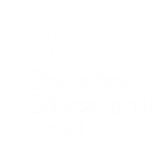 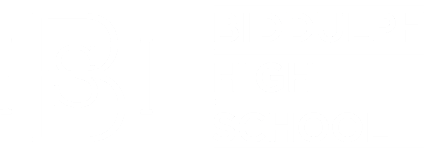 CONFIDENTIALPosition applied for: ___________________________________________________________________________Please complete this form in black or blue ink and return with your letter of application. All sections must be completed in full. A CV may be submitted as supplementary information but should not be used as a substitute to any part of the form. Late applications may not be considered.1. PERSONAL DETAILS1. PERSONAL DETAILS1. PERSONAL DETAILS1. PERSONAL DETAILS1. PERSONAL DETAILS1. PERSONAL DETAILS1. PERSONAL DETAILS1. PERSONAL DETAILS1. PERSONAL DETAILS1. PERSONAL DETAILS1. PERSONAL DETAILS1. PERSONAL DETAILS1. PERSONAL DETAILS1. PERSONAL DETAILS1. PERSONAL DETAILS1. PERSONAL DETAILS1. PERSONAL DETAILS1. PERSONAL DETAILS1. PERSONAL DETAILS1. PERSONAL DETAILS1. PERSONAL DETAILS1. PERSONAL DETAILS1. PERSONAL DETAILS1. PERSONAL DETAILS1. PERSONAL DETAILS1. PERSONAL DETAILS1. PERSONAL DETAILS1. PERSONAL DETAILS1. PERSONAL DETAILS1. PERSONAL DETAILS1. PERSONAL DETAILS1. PERSONAL DETAILS1. PERSONAL DETAILS1. PERSONAL DETAILS1. PERSONAL DETAILS1. PERSONAL DETAILS1. PERSONAL DETAILS1. PERSONAL DETAILS1. PERSONAL DETAILS1. PERSONAL DETAILS1. PERSONAL DETAILS1. PERSONAL DETAILS1. PERSONAL DETAILSMrMrsMrsMrsMrsMrsMissMissMissMissMissMissMissMsMsMsMsMsMsMsMsMsMsDrDrDrDrDrDrDrDrDrDrDrOtherOtherOtherOtherOtherOtherOtherOtherOtherSurname:Surname:Surname:Surname:Surname:Surname:First names:First names:First names:First names:First names:First names:Previous Surname (if applicable)Previous Surname (if applicable)Previous Surname (if applicable)Previous Surname (if applicable)Previous Surname (if applicable)Previous Surname (if applicable)Address for Correspondence:Address for Correspondence:Address for Correspondence:Address for Correspondence:Address for Correspondence:Address for Correspondence:Address for Correspondence:Address for Correspondence:Address for Correspondence:Address for Correspondence:Address for Correspondence:Address for Correspondence:Address for Correspondence:Address for Correspondence:Address for Correspondence:Address for Correspondence:Address for Correspondence:Address for Correspondence:Postcode:Postcode:Postcode:Postcode:Postcode:Postcode:Postcode:Postcode:Postcode:Postcode:Postcode:Postcode:Postcode:Postcode:Postcode:Postcode:Postcode:Postcode:Postcode:Postcode:Postcode:Postcode:Postcode:Postcode:Postcode:Postcode:Postcode:Postcode:Postcode:Postcode:Postcode:Postcode:Postcode:Postcode:Postcode:Postcode:Postcode:Email address:Email address:Email address:Email address:Email address:Email address:Home/mobile telephone numbers (inc code):Home/mobile telephone numbers (inc code):Home/mobile telephone numbers (inc code):Home/mobile telephone numbers (inc code):Home/mobile telephone numbers (inc code):Home/mobile telephone numbers (inc code):Home/mobile telephone numbers (inc code):Home/mobile telephone numbers (inc code):Home:Home:Home:Home:Home:Home:Home:Home:Home:Home:Home:Home:Home:Home:Home:Home:Home:Home:Home:::::::::::::::::Date of birth: Date of birth: Date of birth: Date of birth: Date of birth: Date of birth: Date of birth: Date of birth: Date:Date:Date:Date:Date:Date:Date:Date:Date:Date:Month:Month:Month:Month:Month:Month:Month:Month:Month:Month:Month:Month:Month:Month:Year:Year:Year:Year:Year:Year:Year:Year:Year:Year:Year:National Insurance No:National Insurance No:National Insurance No:National Insurance No:National Insurance No:National Insurance No:National Insurance No:National Insurance No:Date recognised as a teacher by DfE (formally DfES and DCSF):Date recognised as a teacher by DfE (formally DfES and DCSF):Date recognised as a teacher by DfE (formally DfES and DCSF):Date recognised as a teacher by DfE (formally DfES and DCSF):Date recognised as a teacher by DfE (formally DfES and DCSF):Date recognised as a teacher by DfE (formally DfES and DCSF):Date recognised as a teacher by DfE (formally DfES and DCSF):Date recognised as a teacher by DfE (formally DfES and DCSF):Date:Date:Date:Date:Date:Date:Date:Date:Date:Date:Date:Date:Date:Date:Date:Date:Date:Date:Date:DfE Number:DfE Number:DfE Number:DfE Number:DfE Number:DfE Number:DfE Number:DfE Number:DfE Number:DfE Number:DfE Number:DfE Number:DfE Number:DfE Number:DfE Number:DfE Number:Route into teaching e.g. PGCE, School Direct:Route into teaching e.g. PGCE, School Direct:Route into teaching e.g. PGCE, School Direct:Route into teaching e.g. PGCE, School Direct:Route into teaching e.g. PGCE, School Direct:Route into teaching e.g. PGCE, School Direct:Route into teaching e.g. PGCE, School Direct:Route into teaching e.g. PGCE, School Direct:Full driving licence:Full driving licence:Full driving licence:Full driving licence:Full driving licence:Full driving licence:Full driving licence:Full driving licence:Full driving licence:Full driving licence:Full driving licence:Full driving licence:Full driving licence:Full driving licence:Full driving licence:Full driving licence:Full driving licence:Full driving licence:Full driving licence:Full driving licence:Full driving licence:Full driving licence:YESYESYESYESYESYESYESYESYESYESYESYESYESYESYESYESYESYESNONONONONONONONONOAre there any restrictions to your residence in the UK which might affect your right to take up employment?Are there any restrictions to your residence in the UK which might affect your right to take up employment?Are there any restrictions to your residence in the UK which might affect your right to take up employment?Are there any restrictions to your residence in the UK which might affect your right to take up employment?Are there any restrictions to your residence in the UK which might affect your right to take up employment?Are there any restrictions to your residence in the UK which might affect your right to take up employment?Are there any restrictions to your residence in the UK which might affect your right to take up employment?Are there any restrictions to your residence in the UK which might affect your right to take up employment?Are there any restrictions to your residence in the UK which might affect your right to take up employment?Are there any restrictions to your residence in the UK which might affect your right to take up employment?Are there any restrictions to your residence in the UK which might affect your right to take up employment?Are there any restrictions to your residence in the UK which might affect your right to take up employment?Are there any restrictions to your residence in the UK which might affect your right to take up employment?Are there any restrictions to your residence in the UK which might affect your right to take up employment?Are there any restrictions to your residence in the UK which might affect your right to take up employment?Are there any restrictions to your residence in the UK which might affect your right to take up employment?Are there any restrictions to your residence in the UK which might affect your right to take up employment?Are there any restrictions to your residence in the UK which might affect your right to take up employment?Are there any restrictions to your residence in the UK which might affect your right to take up employment?Are there any restrictions to your residence in the UK which might affect your right to take up employment?Are there any restrictions to your residence in the UK which might affect your right to take up employment?Are there any restrictions to your residence in the UK which might affect your right to take up employment?YESYESYESYESYESYESYESYESYESYESYESYESYESYESYESYESYESYESNONONONONONONONONOAre there any restrictions to your residence in the UK which might affect your right to take up employment?Are there any restrictions to your residence in the UK which might affect your right to take up employment?Are there any restrictions to your residence in the UK which might affect your right to take up employment?Are there any restrictions to your residence in the UK which might affect your right to take up employment?Are there any restrictions to your residence in the UK which might affect your right to take up employment?Are there any restrictions to your residence in the UK which might affect your right to take up employment?Are there any restrictions to your residence in the UK which might affect your right to take up employment?Are there any restrictions to your residence in the UK which might affect your right to take up employment?Are there any restrictions to your residence in the UK which might affect your right to take up employment?Are there any restrictions to your residence in the UK which might affect your right to take up employment?Are there any restrictions to your residence in the UK which might affect your right to take up employment?2. PRESENT OR MOST RECENT TEACHING POST2. PRESENT OR MOST RECENT TEACHING POST2. PRESENT OR MOST RECENT TEACHING POST2. PRESENT OR MOST RECENT TEACHING POST2. PRESENT OR MOST RECENT TEACHING POST2. PRESENT OR MOST RECENT TEACHING POST2. PRESENT OR MOST RECENT TEACHING POST2. PRESENT OR MOST RECENT TEACHING POST2. PRESENT OR MOST RECENT TEACHING POST2. PRESENT OR MOST RECENT TEACHING POST2. PRESENT OR MOST RECENT TEACHING POST2. PRESENT OR MOST RECENT TEACHING POST2. PRESENT OR MOST RECENT TEACHING POST2. PRESENT OR MOST RECENT TEACHING POST2. PRESENT OR MOST RECENT TEACHING POST2. PRESENT OR MOST RECENT TEACHING POST2. PRESENT OR MOST RECENT TEACHING POST2. PRESENT OR MOST RECENT TEACHING POST2. PRESENT OR MOST RECENT TEACHING POST2. PRESENT OR MOST RECENT TEACHING POST2. PRESENT OR MOST RECENT TEACHING POST2. PRESENT OR MOST RECENT TEACHING POST2. PRESENT OR MOST RECENT TEACHING POST2. PRESENT OR MOST RECENT TEACHING POST2. PRESENT OR MOST RECENT TEACHING POST2. PRESENT OR MOST RECENT TEACHING POST2. PRESENT OR MOST RECENT TEACHING POST2. PRESENT OR MOST RECENT TEACHING POST2. PRESENT OR MOST RECENT TEACHING POST2. PRESENT OR MOST RECENT TEACHING POST2. PRESENT OR MOST RECENT TEACHING POST2. PRESENT OR MOST RECENT TEACHING POST2. PRESENT OR MOST RECENT TEACHING POST2. PRESENT OR MOST RECENT TEACHING POST2. PRESENT OR MOST RECENT TEACHING POST2. PRESENT OR MOST RECENT TEACHING POST2. PRESENT OR MOST RECENT TEACHING POST2. PRESENT OR MOST RECENT TEACHING POST2. PRESENT OR MOST RECENT TEACHING POST2. PRESENT OR MOST RECENT TEACHING POST2. PRESENT OR MOST RECENT TEACHING POST2. PRESENT OR MOST RECENT TEACHING POST2. PRESENT OR MOST RECENT TEACHING POSTDate of gaining Qualified Teacher Status:Date of gaining Qualified Teacher Status:Date of gaining Qualified Teacher Status:Date of gaining Qualified Teacher Status:Date of gaining Qualified Teacher Status:DfES reference number:DfES reference number:DfES reference number:DfES reference number:DfES reference number:Name of employer:Name of employer:Name of employer:Name of employer:Name of employer:If you qualified after 7th May 1999have you completed your induction year?If you qualified after 7th May 1999have you completed your induction year?If you qualified after 7th May 1999have you completed your induction year?If you qualified after 7th May 1999have you completed your induction year?If you qualified after 7th May 1999have you completed your induction year?If you qualified after 7th May 1999have you completed your induction year?If you qualified after 7th May 1999have you completed your induction year?If you qualified after 7th May 1999have you completed your induction year?If you qualified after 7th May 1999have you completed your induction year?If you qualified after 7th May 1999have you completed your induction year?YESYESYESYESYESYESYESYESYESNONONONO              DATE              DATE              DATE              DATE              DATE              DATE              DATE              DATE              DATESkills tests passed?  (trainees only)  (Please tick)Skills tests passed?  (trainees only)  (Please tick)Skills tests passed?  (trainees only)  (Please tick)Skills tests passed?  (trainees only)  (Please tick)Skills tests passed?  (trainees only)  (Please tick)Skills tests passed?  (trainees only)  (Please tick)Skills tests passed?  (trainees only)  (Please tick)Skills tests passed?  (trainees only)  (Please tick)Skills tests passed?  (trainees only)  (Please tick)Skills tests passed?  (trainees only)  (Please tick)NumeracyNumeracyNumeracyNumeracyNumeracyNumeracyNumeracyNumeracyNumeracyLiteracyLiteracyLiteracyLiteracyLiteracyLiteracyLiteracyLiteracyLiteracyLiteracyLiteracyLiteracyLiteracyICTICTICTICTICTICTIf not yet passed, when do you expect to complete them?If not yet passed, when do you expect to complete them?If not yet passed, when do you expect to complete them?If not yet passed, when do you expect to complete them?If not yet passed, when do you expect to complete them?Name and address of current or last School/College/Final Placement:Name and address of current or last School/College/Final Placement:Name and address of current or last School/College/Final Placement:Name and address of current or last School/College/Final Placement:Name and address of current or last School/College/Final Placement:Name and address of current or last School/College/Final Placement:Name and address of current or last School/College/Final Placement:Name and address of current or last School/College/Final Placement:Name and address of current or last School/College/Final Placement:Name and address of current or last School/College/Final Placement:Name and address of current or last School/College/Final Placement:Name and address of current or last School/College/Final Placement:Name and address of current or last School/College/Final Placement:Name and address of current or last School/College/Final Placement:Name and address of current or last School/College/Final Placement:Telephone number (including code):Telephone number (including code):Telephone number (including code):Telephone number (including code):Telephone number (including code):Email address:Email address:Email address:Email address:Email address:Date of appointment:Date of appointment:Date of appointment:Date of appointment:Date of appointment:Post Title:Post Title:Post Title:Post Title:Post Title:Grade/Scale: (please specify salary point)Grade/Scale: (please specify salary point)Grade/Scale: (please specify salary point)Grade/Scale: (please specify salary point)Grade/Scale: (please specify salary point)Allowances:(please specify)Allowances:(please specify)Allowances:(please specify)Allowances:(please specify)Allowances:(please specify)Allowances:(please specify)Allowances:(please specify)Allowances:(please specify)Allowances:(please specify)Allowances:(please specify)Allowances:(please specify)Upper pay spine: (if applicable)Upper pay spine: (if applicable)Upper pay spine: (if applicable)Upper pay spine: (if applicable)Upper pay spine: (if applicable)What date did you pass the threshold?What date did you pass the threshold?What date did you pass the threshold?What date did you pass the threshold?What date did you pass the threshold?What date did you pass the threshold?What date did you pass the threshold?What date did you pass the threshold?What date did you pass the threshold?What date did you pass the threshold?What date did you pass the threshold?What date did you pass the threshold?What date did you pass the threshold?What date did you pass the threshold?What date did you pass the threshold?What date did you pass the threshold?What date did you pass the threshold?What date did you pass the threshold?What date did you pass the threshold?What date did you pass the threshold?Upper pay spine: (if applicable)Upper pay spine: (if applicable)Upper pay spine: (if applicable)Upper pay spine: (if applicable)Upper pay spine: (if applicable)What date did you progress to UPS 2:What date did you progress to UPS 2:What date did you progress to UPS 2:What date did you progress to UPS 2:What date did you progress to UPS 2:What date did you progress to UPS 2:What date did you progress to UPS 2:What date did you progress to UPS 2:What date did you progress to UPS 2:What date did you progress to UPS 2:What date did you progress to UPS 2:What date did you progress to UPS 2:What date did you progress to UPS 2:What date did you progress to UPS 2:What date did you progress to UPS 2:What date did you progress to UPS 2:What date did you progress to UPS 2:What date did you progress to UPS 2:What date did you progress to UPS 2:What date did you progress to UPS 2:Upper pay spine: (if applicable)Upper pay spine: (if applicable)Upper pay spine: (if applicable)Upper pay spine: (if applicable)Upper pay spine: (if applicable)What date did you progress to UPS 3:What date did you progress to UPS 3:What date did you progress to UPS 3:What date did you progress to UPS 3:What date did you progress to UPS 3:What date did you progress to UPS 3:What date did you progress to UPS 3:What date did you progress to UPS 3:What date did you progress to UPS 3:What date did you progress to UPS 3:What date did you progress to UPS 3:What date did you progress to UPS 3:What date did you progress to UPS 3:What date did you progress to UPS 3:What date did you progress to UPS 3:What date did you progress to UPS 3:What date did you progress to UPS 3:What date did you progress to UPS 3:What date did you progress to UPS 3:What date did you progress to UPS 3:Date of leaving and reason if applicable:Date of leaving and reason if applicable:Date of leaving and reason if applicable:Date of leaving and reason if applicable:Date of leaving and reason if applicable:Description of post held including any secondary and other responsibilities:Description of post held including any secondary and other responsibilities:Description of post held including any secondary and other responsibilities:Description of post held including any secondary and other responsibilities:Description of post held including any secondary and other responsibilities:Description of post held including any secondary and other responsibilities:Description of post held including any secondary and other responsibilities:Description of post held including any secondary and other responsibilities:Description of post held including any secondary and other responsibilities:Description of post held including any secondary and other responsibilities:Description of post held including any secondary and other responsibilities:Description of post held including any secondary and other responsibilities:Description of post held including any secondary and other responsibilities:Description of post held including any secondary and other responsibilities:Description of post held including any secondary and other responsibilities:Description of post held including any secondary and other responsibilities:Description of post held including any secondary and other responsibilities:Description of post held including any secondary and other responsibilities:Description of post held including any secondary and other responsibilities:Description of post held including any secondary and other responsibilities:Description of post held including any secondary and other responsibilities:Description of post held including any secondary and other responsibilities:Description of post held including any secondary and other responsibilities:Description of post held including any secondary and other responsibilities:Description of post held including any secondary and other responsibilities:Description of post held including any secondary and other responsibilities:Description of post held including any secondary and other responsibilities:Description of post held including any secondary and other responsibilities:Description of post held including any secondary and other responsibilities:Description of post held including any secondary and other responsibilities:Description of post held including any secondary and other responsibilities:Description of post held including any secondary and other responsibilities:Description of post held including any secondary and other responsibilities:Description of post held including any secondary and other responsibilities:Description of post held including any secondary and other responsibilities:Description of post held including any secondary and other responsibilities:Description of post held including any secondary and other responsibilities:Description of post held including any secondary and other responsibilities:Description of post held including any secondary and other responsibilities:Description of post held including any secondary and other responsibilities:Description of post held including any secondary and other responsibilities:Description of post held including any secondary and other responsibilities:Description of post held including any secondary and other responsibilities:3. FULL CHRONOLOGICAL HISTORY3. FULL CHRONOLOGICAL HISTORY3. FULL CHRONOLOGICAL HISTORY3. FULL CHRONOLOGICAL HISTORY3. FULL CHRONOLOGICAL HISTORY3. FULL CHRONOLOGICAL HISTORY3. FULL CHRONOLOGICAL HISTORY3. FULL CHRONOLOGICAL HISTORY3. FULL CHRONOLOGICAL HISTORY3. FULL CHRONOLOGICAL HISTORY3. FULL CHRONOLOGICAL HISTORY3. FULL CHRONOLOGICAL HISTORY3. FULL CHRONOLOGICAL HISTORY3. FULL CHRONOLOGICAL HISTORY3. FULL CHRONOLOGICAL HISTORY3. FULL CHRONOLOGICAL HISTORY3. FULL CHRONOLOGICAL HISTORY3. FULL CHRONOLOGICAL HISTORY3. FULL CHRONOLOGICAL HISTORY3. FULL CHRONOLOGICAL HISTORY3. FULL CHRONOLOGICAL HISTORY3. FULL CHRONOLOGICAL HISTORY3. FULL CHRONOLOGICAL HISTORY3. FULL CHRONOLOGICAL HISTORY3. FULL CHRONOLOGICAL HISTORY3. FULL CHRONOLOGICAL HISTORY3. FULL CHRONOLOGICAL HISTORY3. FULL CHRONOLOGICAL HISTORY3. FULL CHRONOLOGICAL HISTORY3. FULL CHRONOLOGICAL HISTORY3. FULL CHRONOLOGICAL HISTORY3. FULL CHRONOLOGICAL HISTORY3. FULL CHRONOLOGICAL HISTORY3. FULL CHRONOLOGICAL HISTORY3. FULL CHRONOLOGICAL HISTORY3. FULL CHRONOLOGICAL HISTORY3. FULL CHRONOLOGICAL HISTORY3. FULL CHRONOLOGICAL HISTORY3. FULL CHRONOLOGICAL HISTORY3. FULL CHRONOLOGICAL HISTORY3. FULL CHRONOLOGICAL HISTORY3. FULL CHRONOLOGICAL HISTORY3. FULL CHRONOLOGICAL HISTORYPlease provide a full history in date order, most recent first, since leaving secondary education, including periods of any post-secondary education/training, and part-time and voluntary work as well as full-time employment. Give start and end dates, explanations for periods not in employment or education/training, and reasons for leaving employment.  Please provide a full history in date order, most recent first, since leaving secondary education, including periods of any post-secondary education/training, and part-time and voluntary work as well as full-time employment. Give start and end dates, explanations for periods not in employment or education/training, and reasons for leaving employment.  Please provide a full history in date order, most recent first, since leaving secondary education, including periods of any post-secondary education/training, and part-time and voluntary work as well as full-time employment. Give start and end dates, explanations for periods not in employment or education/training, and reasons for leaving employment.  Please provide a full history in date order, most recent first, since leaving secondary education, including periods of any post-secondary education/training, and part-time and voluntary work as well as full-time employment. Give start and end dates, explanations for periods not in employment or education/training, and reasons for leaving employment.  Please provide a full history in date order, most recent first, since leaving secondary education, including periods of any post-secondary education/training, and part-time and voluntary work as well as full-time employment. Give start and end dates, explanations for periods not in employment or education/training, and reasons for leaving employment.  Please provide a full history in date order, most recent first, since leaving secondary education, including periods of any post-secondary education/training, and part-time and voluntary work as well as full-time employment. Give start and end dates, explanations for periods not in employment or education/training, and reasons for leaving employment.  Please provide a full history in date order, most recent first, since leaving secondary education, including periods of any post-secondary education/training, and part-time and voluntary work as well as full-time employment. Give start and end dates, explanations for periods not in employment or education/training, and reasons for leaving employment.  Please provide a full history in date order, most recent first, since leaving secondary education, including periods of any post-secondary education/training, and part-time and voluntary work as well as full-time employment. Give start and end dates, explanations for periods not in employment or education/training, and reasons for leaving employment.  Please provide a full history in date order, most recent first, since leaving secondary education, including periods of any post-secondary education/training, and part-time and voluntary work as well as full-time employment. Give start and end dates, explanations for periods not in employment or education/training, and reasons for leaving employment.  Please provide a full history in date order, most recent first, since leaving secondary education, including periods of any post-secondary education/training, and part-time and voluntary work as well as full-time employment. Give start and end dates, explanations for periods not in employment or education/training, and reasons for leaving employment.  Please provide a full history in date order, most recent first, since leaving secondary education, including periods of any post-secondary education/training, and part-time and voluntary work as well as full-time employment. Give start and end dates, explanations for periods not in employment or education/training, and reasons for leaving employment.  Please provide a full history in date order, most recent first, since leaving secondary education, including periods of any post-secondary education/training, and part-time and voluntary work as well as full-time employment. Give start and end dates, explanations for periods not in employment or education/training, and reasons for leaving employment.  Please provide a full history in date order, most recent first, since leaving secondary education, including periods of any post-secondary education/training, and part-time and voluntary work as well as full-time employment. Give start and end dates, explanations for periods not in employment or education/training, and reasons for leaving employment.  Please provide a full history in date order, most recent first, since leaving secondary education, including periods of any post-secondary education/training, and part-time and voluntary work as well as full-time employment. Give start and end dates, explanations for periods not in employment or education/training, and reasons for leaving employment.  Please provide a full history in date order, most recent first, since leaving secondary education, including periods of any post-secondary education/training, and part-time and voluntary work as well as full-time employment. Give start and end dates, explanations for periods not in employment or education/training, and reasons for leaving employment.  Please provide a full history in date order, most recent first, since leaving secondary education, including periods of any post-secondary education/training, and part-time and voluntary work as well as full-time employment. Give start and end dates, explanations for periods not in employment or education/training, and reasons for leaving employment.  Please provide a full history in date order, most recent first, since leaving secondary education, including periods of any post-secondary education/training, and part-time and voluntary work as well as full-time employment. Give start and end dates, explanations for periods not in employment or education/training, and reasons for leaving employment.  Please provide a full history in date order, most recent first, since leaving secondary education, including periods of any post-secondary education/training, and part-time and voluntary work as well as full-time employment. Give start and end dates, explanations for periods not in employment or education/training, and reasons for leaving employment.  Please provide a full history in date order, most recent first, since leaving secondary education, including periods of any post-secondary education/training, and part-time and voluntary work as well as full-time employment. Give start and end dates, explanations for periods not in employment or education/training, and reasons for leaving employment.  Please provide a full history in date order, most recent first, since leaving secondary education, including periods of any post-secondary education/training, and part-time and voluntary work as well as full-time employment. Give start and end dates, explanations for periods not in employment or education/training, and reasons for leaving employment.  Please provide a full history in date order, most recent first, since leaving secondary education, including periods of any post-secondary education/training, and part-time and voluntary work as well as full-time employment. Give start and end dates, explanations for periods not in employment or education/training, and reasons for leaving employment.  Please provide a full history in date order, most recent first, since leaving secondary education, including periods of any post-secondary education/training, and part-time and voluntary work as well as full-time employment. Give start and end dates, explanations for periods not in employment or education/training, and reasons for leaving employment.  Please provide a full history in date order, most recent first, since leaving secondary education, including periods of any post-secondary education/training, and part-time and voluntary work as well as full-time employment. Give start and end dates, explanations for periods not in employment or education/training, and reasons for leaving employment.  Please provide a full history in date order, most recent first, since leaving secondary education, including periods of any post-secondary education/training, and part-time and voluntary work as well as full-time employment. Give start and end dates, explanations for periods not in employment or education/training, and reasons for leaving employment.  Please provide a full history in date order, most recent first, since leaving secondary education, including periods of any post-secondary education/training, and part-time and voluntary work as well as full-time employment. Give start and end dates, explanations for periods not in employment or education/training, and reasons for leaving employment.  Please provide a full history in date order, most recent first, since leaving secondary education, including periods of any post-secondary education/training, and part-time and voluntary work as well as full-time employment. Give start and end dates, explanations for periods not in employment or education/training, and reasons for leaving employment.  Please provide a full history in date order, most recent first, since leaving secondary education, including periods of any post-secondary education/training, and part-time and voluntary work as well as full-time employment. Give start and end dates, explanations for periods not in employment or education/training, and reasons for leaving employment.  Please provide a full history in date order, most recent first, since leaving secondary education, including periods of any post-secondary education/training, and part-time and voluntary work as well as full-time employment. Give start and end dates, explanations for periods not in employment or education/training, and reasons for leaving employment.  Please provide a full history in date order, most recent first, since leaving secondary education, including periods of any post-secondary education/training, and part-time and voluntary work as well as full-time employment. Give start and end dates, explanations for periods not in employment or education/training, and reasons for leaving employment.  Please provide a full history in date order, most recent first, since leaving secondary education, including periods of any post-secondary education/training, and part-time and voluntary work as well as full-time employment. Give start and end dates, explanations for periods not in employment or education/training, and reasons for leaving employment.  Please provide a full history in date order, most recent first, since leaving secondary education, including periods of any post-secondary education/training, and part-time and voluntary work as well as full-time employment. Give start and end dates, explanations for periods not in employment or education/training, and reasons for leaving employment.  Please provide a full history in date order, most recent first, since leaving secondary education, including periods of any post-secondary education/training, and part-time and voluntary work as well as full-time employment. Give start and end dates, explanations for periods not in employment or education/training, and reasons for leaving employment.  Please provide a full history in date order, most recent first, since leaving secondary education, including periods of any post-secondary education/training, and part-time and voluntary work as well as full-time employment. Give start and end dates, explanations for periods not in employment or education/training, and reasons for leaving employment.  Please provide a full history in date order, most recent first, since leaving secondary education, including periods of any post-secondary education/training, and part-time and voluntary work as well as full-time employment. Give start and end dates, explanations for periods not in employment or education/training, and reasons for leaving employment.  Please provide a full history in date order, most recent first, since leaving secondary education, including periods of any post-secondary education/training, and part-time and voluntary work as well as full-time employment. Give start and end dates, explanations for periods not in employment or education/training, and reasons for leaving employment.  Please provide a full history in date order, most recent first, since leaving secondary education, including periods of any post-secondary education/training, and part-time and voluntary work as well as full-time employment. Give start and end dates, explanations for periods not in employment or education/training, and reasons for leaving employment.  Please provide a full history in date order, most recent first, since leaving secondary education, including periods of any post-secondary education/training, and part-time and voluntary work as well as full-time employment. Give start and end dates, explanations for periods not in employment or education/training, and reasons for leaving employment.  Please provide a full history in date order, most recent first, since leaving secondary education, including periods of any post-secondary education/training, and part-time and voluntary work as well as full-time employment. Give start and end dates, explanations for periods not in employment or education/training, and reasons for leaving employment.  Please provide a full history in date order, most recent first, since leaving secondary education, including periods of any post-secondary education/training, and part-time and voluntary work as well as full-time employment. Give start and end dates, explanations for periods not in employment or education/training, and reasons for leaving employment.  Please provide a full history in date order, most recent first, since leaving secondary education, including periods of any post-secondary education/training, and part-time and voluntary work as well as full-time employment. Give start and end dates, explanations for periods not in employment or education/training, and reasons for leaving employment.  Please provide a full history in date order, most recent first, since leaving secondary education, including periods of any post-secondary education/training, and part-time and voluntary work as well as full-time employment. Give start and end dates, explanations for periods not in employment or education/training, and reasons for leaving employment.  Please provide a full history in date order, most recent first, since leaving secondary education, including periods of any post-secondary education/training, and part-time and voluntary work as well as full-time employment. Give start and end dates, explanations for periods not in employment or education/training, and reasons for leaving employment.  Please provide a full history in date order, most recent first, since leaving secondary education, including periods of any post-secondary education/training, and part-time and voluntary work as well as full-time employment. Give start and end dates, explanations for periods not in employment or education/training, and reasons for leaving employment.  Job TitleJob TitleName and address of all previousName and address of all previousName and address of all previousName and address of all previousName and address of all previousName and address of all previousName and address of all previousName and address of all previousName and address of all previousName and address of all previousName and address of all previousName and address of all previousName and address of all previousName and address of all previousDatesDatesDatesDatesDatesDatesDatesDatesDatesDatesDatesDatesDatesDatesDatesDatesDatesDatesDatesDatesDatesDatesDatesReasonReasonReasonReasonor Positionor Positionemployers, and details of the postemployers, and details of the postemployers, and details of the postemployers, and details of the postemployers, and details of the postemployers, and details of the postemployers, and details of the postemployers, and details of the postemployers, and details of the postemployers, and details of the postemployers, and details of the postemployers, and details of the postemployers, and details of the postemployers, and details of the postFromFromFromFromFromFromFromFromFromFromFromFromToToToToToToToToToToToforleavingforleavingforleavingforleavingMonthMonthMonthMonthYearYearYearYearYearYearYearYearMonthMonthMonthMonthMonthYearYearYearYearYearYear3.13.13.23.23.33.33.43.43.53.53.63.6Please enclose a continuation sheet if necessaryPlease enclose a continuation sheet if necessaryPlease enclose a continuation sheet if necessaryPlease enclose a continuation sheet if necessaryPlease enclose a continuation sheet if necessaryPlease enclose a continuation sheet if necessaryPlease enclose a continuation sheet if necessaryPlease enclose a continuation sheet if necessaryPlease enclose a continuation sheet if necessaryPlease enclose a continuation sheet if necessaryPlease enclose a continuation sheet if necessaryPlease enclose a continuation sheet if necessaryPlease enclose a continuation sheet if necessaryPlease enclose a continuation sheet if necessaryPlease enclose a continuation sheet if necessaryPlease enclose a continuation sheet if necessaryPlease enclose a continuation sheet if necessaryPlease enclose a continuation sheet if necessaryPlease enclose a continuation sheet if necessaryPlease enclose a continuation sheet if necessaryPlease enclose a continuation sheet if necessaryPlease enclose a continuation sheet if necessaryPlease enclose a continuation sheet if necessaryPlease enclose a continuation sheet if necessaryPlease enclose a continuation sheet if necessaryPlease enclose a continuation sheet if necessaryPlease enclose a continuation sheet if necessaryPlease enclose a continuation sheet if necessaryPlease enclose a continuation sheet if necessaryPlease enclose a continuation sheet if necessaryPlease enclose a continuation sheet if necessaryPlease enclose a continuation sheet if necessaryPlease enclose a continuation sheet if necessaryPlease enclose a continuation sheet if necessaryPlease enclose a continuation sheet if necessaryPlease enclose a continuation sheet if necessaryPlease enclose a continuation sheet if necessaryPlease enclose a continuation sheet if necessaryPlease enclose a continuation sheet if necessaryPlease enclose a continuation sheet if necessaryPlease enclose a continuation sheet if necessaryPlease enclose a continuation sheet if necessaryPlease enclose a continuation sheet if necessary4. SECONDARY EDUCATION & QUALIFICATIONS (e.g. GCSE, A-Level)4. SECONDARY EDUCATION & QUALIFICATIONS (e.g. GCSE, A-Level)4. SECONDARY EDUCATION & QUALIFICATIONS (e.g. GCSE, A-Level)4. SECONDARY EDUCATION & QUALIFICATIONS (e.g. GCSE, A-Level)4. SECONDARY EDUCATION & QUALIFICATIONS (e.g. GCSE, A-Level)4. SECONDARY EDUCATION & QUALIFICATIONS (e.g. GCSE, A-Level)4. SECONDARY EDUCATION & QUALIFICATIONS (e.g. GCSE, A-Level)4. SECONDARY EDUCATION & QUALIFICATIONS (e.g. GCSE, A-Level)4. SECONDARY EDUCATION & QUALIFICATIONS (e.g. GCSE, A-Level)4. SECONDARY EDUCATION & QUALIFICATIONS (e.g. GCSE, A-Level)4. SECONDARY EDUCATION & QUALIFICATIONS (e.g. GCSE, A-Level)4. SECONDARY EDUCATION & QUALIFICATIONS (e.g. GCSE, A-Level)4. SECONDARY EDUCATION & QUALIFICATIONS (e.g. GCSE, A-Level)4. SECONDARY EDUCATION & QUALIFICATIONS (e.g. GCSE, A-Level)4. SECONDARY EDUCATION & QUALIFICATIONS (e.g. GCSE, A-Level)4. SECONDARY EDUCATION & QUALIFICATIONS (e.g. GCSE, A-Level)4. SECONDARY EDUCATION & QUALIFICATIONS (e.g. GCSE, A-Level)4. SECONDARY EDUCATION & QUALIFICATIONS (e.g. GCSE, A-Level)4. SECONDARY EDUCATION & QUALIFICATIONS (e.g. GCSE, A-Level)4. SECONDARY EDUCATION & QUALIFICATIONS (e.g. GCSE, A-Level)4. SECONDARY EDUCATION & QUALIFICATIONS (e.g. GCSE, A-Level)4. SECONDARY EDUCATION & QUALIFICATIONS (e.g. GCSE, A-Level)4. SECONDARY EDUCATION & QUALIFICATIONS (e.g. GCSE, A-Level)4. SECONDARY EDUCATION & QUALIFICATIONS (e.g. GCSE, A-Level)4. SECONDARY EDUCATION & QUALIFICATIONS (e.g. GCSE, A-Level)4. SECONDARY EDUCATION & QUALIFICATIONS (e.g. GCSE, A-Level)4. SECONDARY EDUCATION & QUALIFICATIONS (e.g. GCSE, A-Level)4. SECONDARY EDUCATION & QUALIFICATIONS (e.g. GCSE, A-Level)4. SECONDARY EDUCATION & QUALIFICATIONS (e.g. GCSE, A-Level)4. SECONDARY EDUCATION & QUALIFICATIONS (e.g. GCSE, A-Level)4. SECONDARY EDUCATION & QUALIFICATIONS (e.g. GCSE, A-Level)4. SECONDARY EDUCATION & QUALIFICATIONS (e.g. GCSE, A-Level)4. SECONDARY EDUCATION & QUALIFICATIONS (e.g. GCSE, A-Level)4. SECONDARY EDUCATION & QUALIFICATIONS (e.g. GCSE, A-Level)4. SECONDARY EDUCATION & QUALIFICATIONS (e.g. GCSE, A-Level)4. SECONDARY EDUCATION & QUALIFICATIONS (e.g. GCSE, A-Level)4. SECONDARY EDUCATION & QUALIFICATIONS (e.g. GCSE, A-Level)4. SECONDARY EDUCATION & QUALIFICATIONS (e.g. GCSE, A-Level)4. SECONDARY EDUCATION & QUALIFICATIONS (e.g. GCSE, A-Level)4. SECONDARY EDUCATION & QUALIFICATIONS (e.g. GCSE, A-Level)4. SECONDARY EDUCATION & QUALIFICATIONS (e.g. GCSE, A-Level)4. SECONDARY EDUCATION & QUALIFICATIONS (e.g. GCSE, A-Level)4. SECONDARY EDUCATION & QUALIFICATIONS (e.g. GCSE, A-Level)Name of School/CollegeName of School/CollegeName of School/CollegeName of School/CollegeName of School/CollegeName of School/CollegeName of School/CollegeFromFromFromFromFromFromFromFromToToToToToToToToToQualifications GainedQualifications GainedQualifications GainedQualifications GainedQualifications GainedQualifications GainedQualifications GainedQualifications GainedQualifications GainedQualifications GainedQualifications GainedQualifications GainedQualifications GainedQualifications GainedQualifications GainedQualifications GainedQualifications GainedQualifications GainedQualifications Gained5. FURTHER OR HIGHER EDUCATION5. FURTHER OR HIGHER EDUCATION5. FURTHER OR HIGHER EDUCATION5. FURTHER OR HIGHER EDUCATION5. FURTHER OR HIGHER EDUCATION5. FURTHER OR HIGHER EDUCATION5. FURTHER OR HIGHER EDUCATION5. FURTHER OR HIGHER EDUCATION5. FURTHER OR HIGHER EDUCATION5. FURTHER OR HIGHER EDUCATION5. FURTHER OR HIGHER EDUCATION5. FURTHER OR HIGHER EDUCATION5. FURTHER OR HIGHER EDUCATION5. FURTHER OR HIGHER EDUCATION5. FURTHER OR HIGHER EDUCATION5. FURTHER OR HIGHER EDUCATION5. FURTHER OR HIGHER EDUCATION5. FURTHER OR HIGHER EDUCATION5. FURTHER OR HIGHER EDUCATION5. FURTHER OR HIGHER EDUCATION5. FURTHER OR HIGHER EDUCATION5. FURTHER OR HIGHER EDUCATION5. FURTHER OR HIGHER EDUCATION5. FURTHER OR HIGHER EDUCATION5. FURTHER OR HIGHER EDUCATION5. FURTHER OR HIGHER EDUCATION5. FURTHER OR HIGHER EDUCATION5. FURTHER OR HIGHER EDUCATION5. FURTHER OR HIGHER EDUCATION5. FURTHER OR HIGHER EDUCATION5. FURTHER OR HIGHER EDUCATION5. FURTHER OR HIGHER EDUCATION5. FURTHER OR HIGHER EDUCATION5. FURTHER OR HIGHER EDUCATION5. FURTHER OR HIGHER EDUCATION5. FURTHER OR HIGHER EDUCATION5. FURTHER OR HIGHER EDUCATION5. FURTHER OR HIGHER EDUCATION5. FURTHER OR HIGHER EDUCATION5. FURTHER OR HIGHER EDUCATION5. FURTHER OR HIGHER EDUCATION5. FURTHER OR HIGHER EDUCATION5. FURTHER OR HIGHER EDUCATIONAny recognised qualifications or courses attended which are relevant to the job application.Any recognised qualifications or courses attended which are relevant to the job application.Any recognised qualifications or courses attended which are relevant to the job application.Any recognised qualifications or courses attended which are relevant to the job application.Any recognised qualifications or courses attended which are relevant to the job application.Any recognised qualifications or courses attended which are relevant to the job application.Any recognised qualifications or courses attended which are relevant to the job application.Any recognised qualifications or courses attended which are relevant to the job application.Any recognised qualifications or courses attended which are relevant to the job application.Any recognised qualifications or courses attended which are relevant to the job application.Any recognised qualifications or courses attended which are relevant to the job application.Any recognised qualifications or courses attended which are relevant to the job application.Any recognised qualifications or courses attended which are relevant to the job application.Any recognised qualifications or courses attended which are relevant to the job application.Any recognised qualifications or courses attended which are relevant to the job application.Any recognised qualifications or courses attended which are relevant to the job application.Any recognised qualifications or courses attended which are relevant to the job application.Any recognised qualifications or courses attended which are relevant to the job application.Any recognised qualifications or courses attended which are relevant to the job application.Any recognised qualifications or courses attended which are relevant to the job application.Any recognised qualifications or courses attended which are relevant to the job application.Any recognised qualifications or courses attended which are relevant to the job application.Any recognised qualifications or courses attended which are relevant to the job application.Any recognised qualifications or courses attended which are relevant to the job application.Any recognised qualifications or courses attended which are relevant to the job application.Any recognised qualifications or courses attended which are relevant to the job application.Any recognised qualifications or courses attended which are relevant to the job application.Any recognised qualifications or courses attended which are relevant to the job application.Any recognised qualifications or courses attended which are relevant to the job application.Any recognised qualifications or courses attended which are relevant to the job application.Any recognised qualifications or courses attended which are relevant to the job application.Any recognised qualifications or courses attended which are relevant to the job application.Any recognised qualifications or courses attended which are relevant to the job application.Any recognised qualifications or courses attended which are relevant to the job application.Any recognised qualifications or courses attended which are relevant to the job application.Any recognised qualifications or courses attended which are relevant to the job application.Any recognised qualifications or courses attended which are relevant to the job application.Any recognised qualifications or courses attended which are relevant to the job application.Any recognised qualifications or courses attended which are relevant to the job application.Any recognised qualifications or courses attended which are relevant to the job application.Any recognised qualifications or courses attended which are relevant to the job application.Any recognised qualifications or courses attended which are relevant to the job application.Any recognised qualifications or courses attended which are relevant to the job application.Name of FE College, University or Awarding BodyName of FE College, University or Awarding BodyName of FE College, University or Awarding BodyName of FE College, University or Awarding BodyDatesDatesDatesDatesDatesDatesDatesDatesDatesDatesDatesDatesDatesFull or Part-timeFull or Part-timeFull or Part-timeFull or Part-timeFull or Part-timeFull or Part-timeFull or Part-timeFull or Part-timeFull or Part-timeFull or Part-timeFull or Part-timeFull or Part-timeFull or Part-timeQualifications obtainedQualifications obtainedQualifications obtainedQualifications obtainedQualifications obtainedQualifications obtainedQualifications obtainedQualifications obtainedQualifications obtainedQualifications obtainedQualifications obtainedQualifications obtainedQualifications obtainedName of FE College, University or Awarding BodyName of FE College, University or Awarding BodyName of FE College, University or Awarding BodyName of FE College, University or Awarding BodyFromMonthFromMonthFromMonthFromMonthFromMonthToYearToYearToYearToYearToYearToYearToYearToYearFull or Part-timeFull or Part-timeFull or Part-timeFull or Part-timeFull or Part-timeFull or Part-timeFull or Part-timeFull or Part-timeFull or Part-timeFull or Part-timeFull or Part-timeFull or Part-timeFull or Part-timeQualifications obtainedQualifications obtainedQualifications obtainedQualifications obtainedQualifications obtainedQualifications obtainedQualifications obtainedQualifications obtainedQualifications obtainedQualifications obtainedQualifications obtainedQualifications obtainedQualifications obtained6. CONTINUING PROFESSIONAL DEVELOPMENT6. CONTINUING PROFESSIONAL DEVELOPMENT6. CONTINUING PROFESSIONAL DEVELOPMENT6. CONTINUING PROFESSIONAL DEVELOPMENT6. CONTINUING PROFESSIONAL DEVELOPMENT6. CONTINUING PROFESSIONAL DEVELOPMENT6. CONTINUING PROFESSIONAL DEVELOPMENT6. CONTINUING PROFESSIONAL DEVELOPMENT6. CONTINUING PROFESSIONAL DEVELOPMENT6. CONTINUING PROFESSIONAL DEVELOPMENT6. CONTINUING PROFESSIONAL DEVELOPMENT6. CONTINUING PROFESSIONAL DEVELOPMENT6. CONTINUING PROFESSIONAL DEVELOPMENT6. CONTINUING PROFESSIONAL DEVELOPMENT6. CONTINUING PROFESSIONAL DEVELOPMENT6. CONTINUING PROFESSIONAL DEVELOPMENT6. CONTINUING PROFESSIONAL DEVELOPMENT6. CONTINUING PROFESSIONAL DEVELOPMENT6. CONTINUING PROFESSIONAL DEVELOPMENT6. CONTINUING PROFESSIONAL DEVELOPMENT6. CONTINUING PROFESSIONAL DEVELOPMENT6. CONTINUING PROFESSIONAL DEVELOPMENT6. CONTINUING PROFESSIONAL DEVELOPMENT6. CONTINUING PROFESSIONAL DEVELOPMENT6. CONTINUING PROFESSIONAL DEVELOPMENT6. CONTINUING PROFESSIONAL DEVELOPMENT6. CONTINUING PROFESSIONAL DEVELOPMENT6. CONTINUING PROFESSIONAL DEVELOPMENT6. CONTINUING PROFESSIONAL DEVELOPMENT6. CONTINUING PROFESSIONAL DEVELOPMENT6. CONTINUING PROFESSIONAL DEVELOPMENT6. CONTINUING PROFESSIONAL DEVELOPMENT6. CONTINUING PROFESSIONAL DEVELOPMENT6. CONTINUING PROFESSIONAL DEVELOPMENT6. CONTINUING PROFESSIONAL DEVELOPMENT6. CONTINUING PROFESSIONAL DEVELOPMENT6. CONTINUING PROFESSIONAL DEVELOPMENT6. CONTINUING PROFESSIONAL DEVELOPMENT6. CONTINUING PROFESSIONAL DEVELOPMENT6. CONTINUING PROFESSIONAL DEVELOPMENT6. CONTINUING PROFESSIONAL DEVELOPMENT6. CONTINUING PROFESSIONAL DEVELOPMENT6. CONTINUING PROFESSIONAL DEVELOPMENTPlease list in chronological order, most recent first, any relevant courses or training you have attended in the last five years indicating the date of attendance.  (Please continue on a separate sheet if necessary).Please list in chronological order, most recent first, any relevant courses or training you have attended in the last five years indicating the date of attendance.  (Please continue on a separate sheet if necessary).Please list in chronological order, most recent first, any relevant courses or training you have attended in the last five years indicating the date of attendance.  (Please continue on a separate sheet if necessary).Please list in chronological order, most recent first, any relevant courses or training you have attended in the last five years indicating the date of attendance.  (Please continue on a separate sheet if necessary).Please list in chronological order, most recent first, any relevant courses or training you have attended in the last five years indicating the date of attendance.  (Please continue on a separate sheet if necessary).Please list in chronological order, most recent first, any relevant courses or training you have attended in the last five years indicating the date of attendance.  (Please continue on a separate sheet if necessary).Please list in chronological order, most recent first, any relevant courses or training you have attended in the last five years indicating the date of attendance.  (Please continue on a separate sheet if necessary).Please list in chronological order, most recent first, any relevant courses or training you have attended in the last five years indicating the date of attendance.  (Please continue on a separate sheet if necessary).Please list in chronological order, most recent first, any relevant courses or training you have attended in the last five years indicating the date of attendance.  (Please continue on a separate sheet if necessary).Please list in chronological order, most recent first, any relevant courses or training you have attended in the last five years indicating the date of attendance.  (Please continue on a separate sheet if necessary).Please list in chronological order, most recent first, any relevant courses or training you have attended in the last five years indicating the date of attendance.  (Please continue on a separate sheet if necessary).Please list in chronological order, most recent first, any relevant courses or training you have attended in the last five years indicating the date of attendance.  (Please continue on a separate sheet if necessary).Please list in chronological order, most recent first, any relevant courses or training you have attended in the last five years indicating the date of attendance.  (Please continue on a separate sheet if necessary).Please list in chronological order, most recent first, any relevant courses or training you have attended in the last five years indicating the date of attendance.  (Please continue on a separate sheet if necessary).Please list in chronological order, most recent first, any relevant courses or training you have attended in the last five years indicating the date of attendance.  (Please continue on a separate sheet if necessary).Please list in chronological order, most recent first, any relevant courses or training you have attended in the last five years indicating the date of attendance.  (Please continue on a separate sheet if necessary).Please list in chronological order, most recent first, any relevant courses or training you have attended in the last five years indicating the date of attendance.  (Please continue on a separate sheet if necessary).Please list in chronological order, most recent first, any relevant courses or training you have attended in the last five years indicating the date of attendance.  (Please continue on a separate sheet if necessary).Please list in chronological order, most recent first, any relevant courses or training you have attended in the last five years indicating the date of attendance.  (Please continue on a separate sheet if necessary).Please list in chronological order, most recent first, any relevant courses or training you have attended in the last five years indicating the date of attendance.  (Please continue on a separate sheet if necessary).Please list in chronological order, most recent first, any relevant courses or training you have attended in the last five years indicating the date of attendance.  (Please continue on a separate sheet if necessary).Please list in chronological order, most recent first, any relevant courses or training you have attended in the last five years indicating the date of attendance.  (Please continue on a separate sheet if necessary).Please list in chronological order, most recent first, any relevant courses or training you have attended in the last five years indicating the date of attendance.  (Please continue on a separate sheet if necessary).Please list in chronological order, most recent first, any relevant courses or training you have attended in the last five years indicating the date of attendance.  (Please continue on a separate sheet if necessary).Please list in chronological order, most recent first, any relevant courses or training you have attended in the last five years indicating the date of attendance.  (Please continue on a separate sheet if necessary).Please list in chronological order, most recent first, any relevant courses or training you have attended in the last five years indicating the date of attendance.  (Please continue on a separate sheet if necessary).Please list in chronological order, most recent first, any relevant courses or training you have attended in the last five years indicating the date of attendance.  (Please continue on a separate sheet if necessary).Please list in chronological order, most recent first, any relevant courses or training you have attended in the last five years indicating the date of attendance.  (Please continue on a separate sheet if necessary).Please list in chronological order, most recent first, any relevant courses or training you have attended in the last five years indicating the date of attendance.  (Please continue on a separate sheet if necessary).Please list in chronological order, most recent first, any relevant courses or training you have attended in the last five years indicating the date of attendance.  (Please continue on a separate sheet if necessary).Please list in chronological order, most recent first, any relevant courses or training you have attended in the last five years indicating the date of attendance.  (Please continue on a separate sheet if necessary).Please list in chronological order, most recent first, any relevant courses or training you have attended in the last five years indicating the date of attendance.  (Please continue on a separate sheet if necessary).Please list in chronological order, most recent first, any relevant courses or training you have attended in the last five years indicating the date of attendance.  (Please continue on a separate sheet if necessary).Please list in chronological order, most recent first, any relevant courses or training you have attended in the last five years indicating the date of attendance.  (Please continue on a separate sheet if necessary).Please list in chronological order, most recent first, any relevant courses or training you have attended in the last five years indicating the date of attendance.  (Please continue on a separate sheet if necessary).Please list in chronological order, most recent first, any relevant courses or training you have attended in the last five years indicating the date of attendance.  (Please continue on a separate sheet if necessary).Please list in chronological order, most recent first, any relevant courses or training you have attended in the last five years indicating the date of attendance.  (Please continue on a separate sheet if necessary).Please list in chronological order, most recent first, any relevant courses or training you have attended in the last five years indicating the date of attendance.  (Please continue on a separate sheet if necessary).Please list in chronological order, most recent first, any relevant courses or training you have attended in the last five years indicating the date of attendance.  (Please continue on a separate sheet if necessary).Please list in chronological order, most recent first, any relevant courses or training you have attended in the last five years indicating the date of attendance.  (Please continue on a separate sheet if necessary).Please list in chronological order, most recent first, any relevant courses or training you have attended in the last five years indicating the date of attendance.  (Please continue on a separate sheet if necessary).Please list in chronological order, most recent first, any relevant courses or training you have attended in the last five years indicating the date of attendance.  (Please continue on a separate sheet if necessary).Please list in chronological order, most recent first, any relevant courses or training you have attended in the last five years indicating the date of attendance.  (Please continue on a separate sheet if necessary).Title of Course:Title of Course:Title of Course:Title of Course:Organising Body:Organising Body:Organising Body:Organising Body:Organising Body:Organising Body:Organising Body:Organising Body:Awards (if any):Awards (if any):Awards (if any):Awards (if any):Awards (if any):Awards (if any):Awards (if any):Awards (if any):Awards (if any):Awards (if any):Awards (if any):Awards (if any):Awards (if any):Awards (if any):Awards (if any):Awards (if any):Awards (if any):Awards (if any):Date of Award:Date of Award:Date of Award:Date of Award:Date of Award:Date of Award:Date of Award:Date of Award:Date of Award:Date of Award:Date of Award:Date of Award:Date of Award:7. HEALTH RECORD7. HEALTH RECORD7. HEALTH RECORD7. HEALTH RECORD7. HEALTH RECORD7. HEALTH RECORD7. HEALTH RECORD7. HEALTH RECORD7. HEALTH RECORD7. HEALTH RECORD7. HEALTH RECORD7. HEALTH RECORD7. HEALTH RECORD7. HEALTH RECORD7. HEALTH RECORD7. HEALTH RECORD7. HEALTH RECORD7. HEALTH RECORD7. HEALTH RECORD7. HEALTH RECORD7. HEALTH RECORD7. HEALTH RECORD7. HEALTH RECORD7. HEALTH RECORD7. HEALTH RECORD7. HEALTH RECORD7. HEALTH RECORD7. HEALTH RECORD7. HEALTH RECORD7. HEALTH RECORD7. HEALTH RECORD7. HEALTH RECORD7. HEALTH RECORD7. HEALTH RECORD7. HEALTH RECORD7. HEALTH RECORD7. HEALTH RECORD7. HEALTH RECORD7. HEALTH RECORD7. HEALTH RECORD7. HEALTH RECORD7. HEALTH RECORD7. HEALTH RECORDAre you registered disabled? (for the purpose ofconsidering reasonable adjustments)Are you registered disabled? (for the purpose ofconsidering reasonable adjustments)Are you registered disabled? (for the purpose ofconsidering reasonable adjustments)Are you registered disabled? (for the purpose ofconsidering reasonable adjustments)Are you registered disabled? (for the purpose ofconsidering reasonable adjustments)Are you registered disabled? (for the purpose ofconsidering reasonable adjustments)Are you registered disabled? (for the purpose ofconsidering reasonable adjustments)Are you registered disabled? (for the purpose ofconsidering reasonable adjustments)Are you registered disabled? (for the purpose ofconsidering reasonable adjustments)Are you registered disabled? (for the purpose ofconsidering reasonable adjustments)Are you registered disabled? (for the purpose ofconsidering reasonable adjustments)Are you registered disabled? (for the purpose ofconsidering reasonable adjustments)Are you registered disabled? (for the purpose ofconsidering reasonable adjustments)Are you registered disabled? (for the purpose ofconsidering reasonable adjustments)Are you registered disabled? (for the purpose ofconsidering reasonable adjustments)Are you registered disabled? (for the purpose ofconsidering reasonable adjustments)Are you registered disabled? (for the purpose ofconsidering reasonable adjustments)Are you registered disabled? (for the purpose ofconsidering reasonable adjustments)Are you registered disabled? (for the purpose ofconsidering reasonable adjustments)Are you registered disabled? (for the purpose ofconsidering reasonable adjustments)YESYESYESYESYESYESYESYESYESYESYES                       NO                       NO                       NO                       NO                       NO                       NO                       NO                       NO                       NO                       NO                       NOAre you registered disabled? (for the purpose ofconsidering reasonable adjustments)Are you registered disabled? (for the purpose ofconsidering reasonable adjustments)Are you registered disabled? (for the purpose ofconsidering reasonable adjustments)Are you registered disabled? (for the purpose ofconsidering reasonable adjustments)Are you registered disabled? (for the purpose ofconsidering reasonable adjustments)Are you registered disabled? (for the purpose ofconsidering reasonable adjustments)Are you registered disabled? (for the purpose ofconsidering reasonable adjustments)Are you registered disabled? (for the purpose ofconsidering reasonable adjustments)Are you registered disabled? (for the purpose ofconsidering reasonable adjustments)Are you registered disabled? (for the purpose ofconsidering reasonable adjustments)(N.B. The Disability Discrimination Act defines a person as having a disability if he/she “has a physical or mental impairment which has a substantial and long-term adverse effect on his or her ability to carry out normal day-to-day activities”).The Academy operates an interview guarantee scheme for people with a disability who meet the essential criteria of the post.(N.B. The Disability Discrimination Act defines a person as having a disability if he/she “has a physical or mental impairment which has a substantial and long-term adverse effect on his or her ability to carry out normal day-to-day activities”).The Academy operates an interview guarantee scheme for people with a disability who meet the essential criteria of the post.(N.B. The Disability Discrimination Act defines a person as having a disability if he/she “has a physical or mental impairment which has a substantial and long-term adverse effect on his or her ability to carry out normal day-to-day activities”).The Academy operates an interview guarantee scheme for people with a disability who meet the essential criteria of the post.(N.B. The Disability Discrimination Act defines a person as having a disability if he/she “has a physical or mental impairment which has a substantial and long-term adverse effect on his or her ability to carry out normal day-to-day activities”).The Academy operates an interview guarantee scheme for people with a disability who meet the essential criteria of the post.(N.B. The Disability Discrimination Act defines a person as having a disability if he/she “has a physical or mental impairment which has a substantial and long-term adverse effect on his or her ability to carry out normal day-to-day activities”).The Academy operates an interview guarantee scheme for people with a disability who meet the essential criteria of the post.(N.B. The Disability Discrimination Act defines a person as having a disability if he/she “has a physical or mental impairment which has a substantial and long-term adverse effect on his or her ability to carry out normal day-to-day activities”).The Academy operates an interview guarantee scheme for people with a disability who meet the essential criteria of the post.(N.B. The Disability Discrimination Act defines a person as having a disability if he/she “has a physical or mental impairment which has a substantial and long-term adverse effect on his or her ability to carry out normal day-to-day activities”).The Academy operates an interview guarantee scheme for people with a disability who meet the essential criteria of the post.(N.B. The Disability Discrimination Act defines a person as having a disability if he/she “has a physical or mental impairment which has a substantial and long-term adverse effect on his or her ability to carry out normal day-to-day activities”).The Academy operates an interview guarantee scheme for people with a disability who meet the essential criteria of the post.(N.B. The Disability Discrimination Act defines a person as having a disability if he/she “has a physical or mental impairment which has a substantial and long-term adverse effect on his or her ability to carry out normal day-to-day activities”).The Academy operates an interview guarantee scheme for people with a disability who meet the essential criteria of the post.(N.B. The Disability Discrimination Act defines a person as having a disability if he/she “has a physical or mental impairment which has a substantial and long-term adverse effect on his or her ability to carry out normal day-to-day activities”).The Academy operates an interview guarantee scheme for people with a disability who meet the essential criteria of the post.(N.B. The Disability Discrimination Act defines a person as having a disability if he/she “has a physical or mental impairment which has a substantial and long-term adverse effect on his or her ability to carry out normal day-to-day activities”).The Academy operates an interview guarantee scheme for people with a disability who meet the essential criteria of the post.(N.B. The Disability Discrimination Act defines a person as having a disability if he/she “has a physical or mental impairment which has a substantial and long-term adverse effect on his or her ability to carry out normal day-to-day activities”).The Academy operates an interview guarantee scheme for people with a disability who meet the essential criteria of the post.(N.B. The Disability Discrimination Act defines a person as having a disability if he/she “has a physical or mental impairment which has a substantial and long-term adverse effect on his or her ability to carry out normal day-to-day activities”).The Academy operates an interview guarantee scheme for people with a disability who meet the essential criteria of the post.(N.B. The Disability Discrimination Act defines a person as having a disability if he/she “has a physical or mental impairment which has a substantial and long-term adverse effect on his or her ability to carry out normal day-to-day activities”).The Academy operates an interview guarantee scheme for people with a disability who meet the essential criteria of the post.(N.B. The Disability Discrimination Act defines a person as having a disability if he/she “has a physical or mental impairment which has a substantial and long-term adverse effect on his or her ability to carry out normal day-to-day activities”).The Academy operates an interview guarantee scheme for people with a disability who meet the essential criteria of the post.(N.B. The Disability Discrimination Act defines a person as having a disability if he/she “has a physical or mental impairment which has a substantial and long-term adverse effect on his or her ability to carry out normal day-to-day activities”).The Academy operates an interview guarantee scheme for people with a disability who meet the essential criteria of the post.(N.B. The Disability Discrimination Act defines a person as having a disability if he/she “has a physical or mental impairment which has a substantial and long-term adverse effect on his or her ability to carry out normal day-to-day activities”).The Academy operates an interview guarantee scheme for people with a disability who meet the essential criteria of the post.(N.B. The Disability Discrimination Act defines a person as having a disability if he/she “has a physical or mental impairment which has a substantial and long-term adverse effect on his or her ability to carry out normal day-to-day activities”).The Academy operates an interview guarantee scheme for people with a disability who meet the essential criteria of the post.(N.B. The Disability Discrimination Act defines a person as having a disability if he/she “has a physical or mental impairment which has a substantial and long-term adverse effect on his or her ability to carry out normal day-to-day activities”).The Academy operates an interview guarantee scheme for people with a disability who meet the essential criteria of the post.(N.B. The Disability Discrimination Act defines a person as having a disability if he/she “has a physical or mental impairment which has a substantial and long-term adverse effect on his or her ability to carry out normal day-to-day activities”).The Academy operates an interview guarantee scheme for people with a disability who meet the essential criteria of the post.(N.B. The Disability Discrimination Act defines a person as having a disability if he/she “has a physical or mental impairment which has a substantial and long-term adverse effect on his or her ability to carry out normal day-to-day activities”).The Academy operates an interview guarantee scheme for people with a disability who meet the essential criteria of the post.(N.B. The Disability Discrimination Act defines a person as having a disability if he/she “has a physical or mental impairment which has a substantial and long-term adverse effect on his or her ability to carry out normal day-to-day activities”).The Academy operates an interview guarantee scheme for people with a disability who meet the essential criteria of the post.(N.B. The Disability Discrimination Act defines a person as having a disability if he/she “has a physical or mental impairment which has a substantial and long-term adverse effect on his or her ability to carry out normal day-to-day activities”).The Academy operates an interview guarantee scheme for people with a disability who meet the essential criteria of the post.(N.B. The Disability Discrimination Act defines a person as having a disability if he/she “has a physical or mental impairment which has a substantial and long-term adverse effect on his or her ability to carry out normal day-to-day activities”).The Academy operates an interview guarantee scheme for people with a disability who meet the essential criteria of the post.(N.B. The Disability Discrimination Act defines a person as having a disability if he/she “has a physical or mental impairment which has a substantial and long-term adverse effect on his or her ability to carry out normal day-to-day activities”).The Academy operates an interview guarantee scheme for people with a disability who meet the essential criteria of the post.(N.B. The Disability Discrimination Act defines a person as having a disability if he/she “has a physical or mental impairment which has a substantial and long-term adverse effect on his or her ability to carry out normal day-to-day activities”).The Academy operates an interview guarantee scheme for people with a disability who meet the essential criteria of the post.(N.B. The Disability Discrimination Act defines a person as having a disability if he/she “has a physical or mental impairment which has a substantial and long-term adverse effect on his or her ability to carry out normal day-to-day activities”).The Academy operates an interview guarantee scheme for people with a disability who meet the essential criteria of the post.(N.B. The Disability Discrimination Act defines a person as having a disability if he/she “has a physical or mental impairment which has a substantial and long-term adverse effect on his or her ability to carry out normal day-to-day activities”).The Academy operates an interview guarantee scheme for people with a disability who meet the essential criteria of the post.(N.B. The Disability Discrimination Act defines a person as having a disability if he/she “has a physical or mental impairment which has a substantial and long-term adverse effect on his or her ability to carry out normal day-to-day activities”).The Academy operates an interview guarantee scheme for people with a disability who meet the essential criteria of the post.(N.B. The Disability Discrimination Act defines a person as having a disability if he/she “has a physical or mental impairment which has a substantial and long-term adverse effect on his or her ability to carry out normal day-to-day activities”).The Academy operates an interview guarantee scheme for people with a disability who meet the essential criteria of the post.(N.B. The Disability Discrimination Act defines a person as having a disability if he/she “has a physical or mental impairment which has a substantial and long-term adverse effect on his or her ability to carry out normal day-to-day activities”).The Academy operates an interview guarantee scheme for people with a disability who meet the essential criteria of the post.(N.B. The Disability Discrimination Act defines a person as having a disability if he/she “has a physical or mental impairment which has a substantial and long-term adverse effect on his or her ability to carry out normal day-to-day activities”).The Academy operates an interview guarantee scheme for people with a disability who meet the essential criteria of the post.(N.B. The Disability Discrimination Act defines a person as having a disability if he/she “has a physical or mental impairment which has a substantial and long-term adverse effect on his or her ability to carry out normal day-to-day activities”).The Academy operates an interview guarantee scheme for people with a disability who meet the essential criteria of the post.(N.B. The Disability Discrimination Act defines a person as having a disability if he/she “has a physical or mental impairment which has a substantial and long-term adverse effect on his or her ability to carry out normal day-to-day activities”).The Academy operates an interview guarantee scheme for people with a disability who meet the essential criteria of the post.(N.B. The Disability Discrimination Act defines a person as having a disability if he/she “has a physical or mental impairment which has a substantial and long-term adverse effect on his or her ability to carry out normal day-to-day activities”).The Academy operates an interview guarantee scheme for people with a disability who meet the essential criteria of the post.(N.B. The Disability Discrimination Act defines a person as having a disability if he/she “has a physical or mental impairment which has a substantial and long-term adverse effect on his or her ability to carry out normal day-to-day activities”).The Academy operates an interview guarantee scheme for people with a disability who meet the essential criteria of the post.(N.B. The Disability Discrimination Act defines a person as having a disability if he/she “has a physical or mental impairment which has a substantial and long-term adverse effect on his or her ability to carry out normal day-to-day activities”).The Academy operates an interview guarantee scheme for people with a disability who meet the essential criteria of the post.(N.B. The Disability Discrimination Act defines a person as having a disability if he/she “has a physical or mental impairment which has a substantial and long-term adverse effect on his or her ability to carry out normal day-to-day activities”).The Academy operates an interview guarantee scheme for people with a disability who meet the essential criteria of the post.(N.B. The Disability Discrimination Act defines a person as having a disability if he/she “has a physical or mental impairment which has a substantial and long-term adverse effect on his or her ability to carry out normal day-to-day activities”).The Academy operates an interview guarantee scheme for people with a disability who meet the essential criteria of the post.(N.B. The Disability Discrimination Act defines a person as having a disability if he/she “has a physical or mental impairment which has a substantial and long-term adverse effect on his or her ability to carry out normal day-to-day activities”).The Academy operates an interview guarantee scheme for people with a disability who meet the essential criteria of the post.(N.B. The Disability Discrimination Act defines a person as having a disability if he/she “has a physical or mental impairment which has a substantial and long-term adverse effect on his or her ability to carry out normal day-to-day activities”).The Academy operates an interview guarantee scheme for people with a disability who meet the essential criteria of the post.(N.B. The Disability Discrimination Act defines a person as having a disability if he/she “has a physical or mental impairment which has a substantial and long-term adverse effect on his or her ability to carry out normal day-to-day activities”).The Academy operates an interview guarantee scheme for people with a disability who meet the essential criteria of the post.(N.B. The Disability Discrimination Act defines a person as having a disability if he/she “has a physical or mental impairment which has a substantial and long-term adverse effect on his or her ability to carry out normal day-to-day activities”).The Academy operates an interview guarantee scheme for people with a disability who meet the essential criteria of the post.If you have a disability, are there any arrangements which we can make for you if you are called for interview?If you have a disability, are there any arrangements which we can make for you if you are called for interview?If you have a disability, are there any arrangements which we can make for you if you are called for interview?If you have a disability, are there any arrangements which we can make for you if you are called for interview?If you have a disability, are there any arrangements which we can make for you if you are called for interview?If you have a disability, are there any arrangements which we can make for you if you are called for interview?If you have a disability, are there any arrangements which we can make for you if you are called for interview?If you have a disability, are there any arrangements which we can make for you if you are called for interview?If you have a disability, are there any arrangements which we can make for you if you are called for interview?If you have a disability, are there any arrangements which we can make for you if you are called for interview?If you have a disability, are there any arrangements which we can make for you if you are called for interview?If you have a disability, are there any arrangements which we can make for you if you are called for interview?If you have a disability, are there any arrangements which we can make for you if you are called for interview?If you have a disability, are there any arrangements which we can make for you if you are called for interview?If you have a disability, are there any arrangements which we can make for you if you are called for interview?If you have a disability, are there any arrangements which we can make for you if you are called for interview?If you have a disability, are there any arrangements which we can make for you if you are called for interview?If you have a disability, are there any arrangements which we can make for you if you are called for interview?If you have a disability, are there any arrangements which we can make for you if you are called for interview?If you have a disability, are there any arrangements which we can make for you if you are called for interview?YESYESYESYESYESYESYESYESYESYESYES                      NO                      NO                      NO                      NO                      NO                      NO                      NO                      NO                      NO                      NODetails (if applicable):Details (if applicable):Details (if applicable):Details (if applicable):Details (if applicable):Details (if applicable):Details (if applicable):Details (if applicable):Details (if applicable):Details (if applicable):Details (if applicable):Details (if applicable):Details (if applicable):Details (if applicable):Details (if applicable):Details (if applicable):Details (if applicable):Details (if applicable):Details (if applicable):Details (if applicable):Details (if applicable):Details (if applicable):Details (if applicable):Details (if applicable):Details (if applicable):Details (if applicable):Details (if applicable):Details (if applicable):Details (if applicable):Details (if applicable):Details (if applicable):Details (if applicable):Details (if applicable):Details (if applicable):Details (if applicable):Details (if applicable):Details (if applicable):Details (if applicable):Details (if applicable):Details (if applicable):Details (if applicable):Details (if applicable):Details (if applicable):8. LETTER OF APPLICATION8. LETTER OF APPLICATION8. LETTER OF APPLICATION8. LETTER OF APPLICATION8. LETTER OF APPLICATION8. LETTER OF APPLICATION8. LETTER OF APPLICATION8. LETTER OF APPLICATION8. LETTER OF APPLICATION8. LETTER OF APPLICATION8. LETTER OF APPLICATION8. LETTER OF APPLICATION8. LETTER OF APPLICATION8. LETTER OF APPLICATION8. LETTER OF APPLICATION8. LETTER OF APPLICATION8. LETTER OF APPLICATION8. LETTER OF APPLICATION8. LETTER OF APPLICATION8. LETTER OF APPLICATION8. LETTER OF APPLICATION8. LETTER OF APPLICATION8. LETTER OF APPLICATION8. LETTER OF APPLICATION8. LETTER OF APPLICATION8. LETTER OF APPLICATION8. LETTER OF APPLICATION8. LETTER OF APPLICATION8. LETTER OF APPLICATION8. LETTER OF APPLICATION8. LETTER OF APPLICATION8. LETTER OF APPLICATION8. LETTER OF APPLICATION8. LETTER OF APPLICATION8. LETTER OF APPLICATION8. LETTER OF APPLICATION8. LETTER OF APPLICATION8. LETTER OF APPLICATION8. LETTER OF APPLICATION8. LETTER OF APPLICATION8. LETTER OF APPLICATION8. LETTER OF APPLICATION8. LETTER OF APPLICATIONPlease attach a separate letter of application of no more than 2 sides of A4 to support your application.  Details of the specific topic to be addressed will be found in the recruitment literature.Please attach a separate letter of application of no more than 2 sides of A4 to support your application.  Details of the specific topic to be addressed will be found in the recruitment literature.Please attach a separate letter of application of no more than 2 sides of A4 to support your application.  Details of the specific topic to be addressed will be found in the recruitment literature.Please attach a separate letter of application of no more than 2 sides of A4 to support your application.  Details of the specific topic to be addressed will be found in the recruitment literature.Please attach a separate letter of application of no more than 2 sides of A4 to support your application.  Details of the specific topic to be addressed will be found in the recruitment literature.Please attach a separate letter of application of no more than 2 sides of A4 to support your application.  Details of the specific topic to be addressed will be found in the recruitment literature.Please attach a separate letter of application of no more than 2 sides of A4 to support your application.  Details of the specific topic to be addressed will be found in the recruitment literature.Please attach a separate letter of application of no more than 2 sides of A4 to support your application.  Details of the specific topic to be addressed will be found in the recruitment literature.Please attach a separate letter of application of no more than 2 sides of A4 to support your application.  Details of the specific topic to be addressed will be found in the recruitment literature.Please attach a separate letter of application of no more than 2 sides of A4 to support your application.  Details of the specific topic to be addressed will be found in the recruitment literature.Please attach a separate letter of application of no more than 2 sides of A4 to support your application.  Details of the specific topic to be addressed will be found in the recruitment literature.Please attach a separate letter of application of no more than 2 sides of A4 to support your application.  Details of the specific topic to be addressed will be found in the recruitment literature.Please attach a separate letter of application of no more than 2 sides of A4 to support your application.  Details of the specific topic to be addressed will be found in the recruitment literature.Please attach a separate letter of application of no more than 2 sides of A4 to support your application.  Details of the specific topic to be addressed will be found in the recruitment literature.Please attach a separate letter of application of no more than 2 sides of A4 to support your application.  Details of the specific topic to be addressed will be found in the recruitment literature.Please attach a separate letter of application of no more than 2 sides of A4 to support your application.  Details of the specific topic to be addressed will be found in the recruitment literature.Please attach a separate letter of application of no more than 2 sides of A4 to support your application.  Details of the specific topic to be addressed will be found in the recruitment literature.Please attach a separate letter of application of no more than 2 sides of A4 to support your application.  Details of the specific topic to be addressed will be found in the recruitment literature.Please attach a separate letter of application of no more than 2 sides of A4 to support your application.  Details of the specific topic to be addressed will be found in the recruitment literature.Please attach a separate letter of application of no more than 2 sides of A4 to support your application.  Details of the specific topic to be addressed will be found in the recruitment literature.Please attach a separate letter of application of no more than 2 sides of A4 to support your application.  Details of the specific topic to be addressed will be found in the recruitment literature.Please attach a separate letter of application of no more than 2 sides of A4 to support your application.  Details of the specific topic to be addressed will be found in the recruitment literature.Please attach a separate letter of application of no more than 2 sides of A4 to support your application.  Details of the specific topic to be addressed will be found in the recruitment literature.Please attach a separate letter of application of no more than 2 sides of A4 to support your application.  Details of the specific topic to be addressed will be found in the recruitment literature.Please attach a separate letter of application of no more than 2 sides of A4 to support your application.  Details of the specific topic to be addressed will be found in the recruitment literature.Please attach a separate letter of application of no more than 2 sides of A4 to support your application.  Details of the specific topic to be addressed will be found in the recruitment literature.Please attach a separate letter of application of no more than 2 sides of A4 to support your application.  Details of the specific topic to be addressed will be found in the recruitment literature.Please attach a separate letter of application of no more than 2 sides of A4 to support your application.  Details of the specific topic to be addressed will be found in the recruitment literature.Please attach a separate letter of application of no more than 2 sides of A4 to support your application.  Details of the specific topic to be addressed will be found in the recruitment literature.Please attach a separate letter of application of no more than 2 sides of A4 to support your application.  Details of the specific topic to be addressed will be found in the recruitment literature.Please attach a separate letter of application of no more than 2 sides of A4 to support your application.  Details of the specific topic to be addressed will be found in the recruitment literature.Please attach a separate letter of application of no more than 2 sides of A4 to support your application.  Details of the specific topic to be addressed will be found in the recruitment literature.Please attach a separate letter of application of no more than 2 sides of A4 to support your application.  Details of the specific topic to be addressed will be found in the recruitment literature.Please attach a separate letter of application of no more than 2 sides of A4 to support your application.  Details of the specific topic to be addressed will be found in the recruitment literature.Please attach a separate letter of application of no more than 2 sides of A4 to support your application.  Details of the specific topic to be addressed will be found in the recruitment literature.Please attach a separate letter of application of no more than 2 sides of A4 to support your application.  Details of the specific topic to be addressed will be found in the recruitment literature.Please attach a separate letter of application of no more than 2 sides of A4 to support your application.  Details of the specific topic to be addressed will be found in the recruitment literature.Please attach a separate letter of application of no more than 2 sides of A4 to support your application.  Details of the specific topic to be addressed will be found in the recruitment literature.Please attach a separate letter of application of no more than 2 sides of A4 to support your application.  Details of the specific topic to be addressed will be found in the recruitment literature.Please attach a separate letter of application of no more than 2 sides of A4 to support your application.  Details of the specific topic to be addressed will be found in the recruitment literature.Please attach a separate letter of application of no more than 2 sides of A4 to support your application.  Details of the specific topic to be addressed will be found in the recruitment literature.Please attach a separate letter of application of no more than 2 sides of A4 to support your application.  Details of the specific topic to be addressed will be found in the recruitment literature.Please attach a separate letter of application of no more than 2 sides of A4 to support your application.  Details of the specific topic to be addressed will be found in the recruitment literature.9. REHABILITATION OF OFFENDERS ACT 19749. REHABILITATION OF OFFENDERS ACT 19749. REHABILITATION OF OFFENDERS ACT 19749. REHABILITATION OF OFFENDERS ACT 19749. REHABILITATION OF OFFENDERS ACT 19749. REHABILITATION OF OFFENDERS ACT 19749. REHABILITATION OF OFFENDERS ACT 19749. REHABILITATION OF OFFENDERS ACT 19749. REHABILITATION OF OFFENDERS ACT 19749. REHABILITATION OF OFFENDERS ACT 19749. REHABILITATION OF OFFENDERS ACT 19749. REHABILITATION OF OFFENDERS ACT 19749. REHABILITATION OF OFFENDERS ACT 19749. REHABILITATION OF OFFENDERS ACT 19749. REHABILITATION OF OFFENDERS ACT 19749. REHABILITATION OF OFFENDERS ACT 19749. REHABILITATION OF OFFENDERS ACT 19749. REHABILITATION OF OFFENDERS ACT 19749. REHABILITATION OF OFFENDERS ACT 19749. REHABILITATION OF OFFENDERS ACT 19749. REHABILITATION OF OFFENDERS ACT 19749. REHABILITATION OF OFFENDERS ACT 19749. REHABILITATION OF OFFENDERS ACT 19749. REHABILITATION OF OFFENDERS ACT 19749. REHABILITATION OF OFFENDERS ACT 19749. REHABILITATION OF OFFENDERS ACT 19749. REHABILITATION OF OFFENDERS ACT 19749. REHABILITATION OF OFFENDERS ACT 19749. REHABILITATION OF OFFENDERS ACT 19749. REHABILITATION OF OFFENDERS ACT 19749. REHABILITATION OF OFFENDERS ACT 19749. REHABILITATION OF OFFENDERS ACT 19749. REHABILITATION OF OFFENDERS ACT 19749. REHABILITATION OF OFFENDERS ACT 19749. REHABILITATION OF OFFENDERS ACT 19749. REHABILITATION OF OFFENDERS ACT 19749. REHABILITATION OF OFFENDERS ACT 19749. REHABILITATION OF OFFENDERS ACT 19749. REHABILITATION OF OFFENDERS ACT 19749. REHABILITATION OF OFFENDERS ACT 19749. REHABILITATION OF OFFENDERS ACT 19749. REHABILITATION OF OFFENDERS ACT 19749. REHABILITATION OF OFFENDERS ACT 1974Because of the nature of the work for which you are applying, this post is exempt from the provisions of Section 4 (ii) of the Rehabilitation of Offenders Act 1974, by virtue of the Rehabilitation of Offenders Act 1974 (exceptions) Order 1975 and you are therefore not entitled to withhold any information about convictions.  All criminal convictions, cautions and bind overs must be declared regardless of when they occurred.  This information will be treated in confidence.Because of the nature of the work for which you are applying, this post is exempt from the provisions of Section 4 (ii) of the Rehabilitation of Offenders Act 1974, by virtue of the Rehabilitation of Offenders Act 1974 (exceptions) Order 1975 and you are therefore not entitled to withhold any information about convictions.  All criminal convictions, cautions and bind overs must be declared regardless of when they occurred.  This information will be treated in confidence.Because of the nature of the work for which you are applying, this post is exempt from the provisions of Section 4 (ii) of the Rehabilitation of Offenders Act 1974, by virtue of the Rehabilitation of Offenders Act 1974 (exceptions) Order 1975 and you are therefore not entitled to withhold any information about convictions.  All criminal convictions, cautions and bind overs must be declared regardless of when they occurred.  This information will be treated in confidence.Because of the nature of the work for which you are applying, this post is exempt from the provisions of Section 4 (ii) of the Rehabilitation of Offenders Act 1974, by virtue of the Rehabilitation of Offenders Act 1974 (exceptions) Order 1975 and you are therefore not entitled to withhold any information about convictions.  All criminal convictions, cautions and bind overs must be declared regardless of when they occurred.  This information will be treated in confidence.Because of the nature of the work for which you are applying, this post is exempt from the provisions of Section 4 (ii) of the Rehabilitation of Offenders Act 1974, by virtue of the Rehabilitation of Offenders Act 1974 (exceptions) Order 1975 and you are therefore not entitled to withhold any information about convictions.  All criminal convictions, cautions and bind overs must be declared regardless of when they occurred.  This information will be treated in confidence.Because of the nature of the work for which you are applying, this post is exempt from the provisions of Section 4 (ii) of the Rehabilitation of Offenders Act 1974, by virtue of the Rehabilitation of Offenders Act 1974 (exceptions) Order 1975 and you are therefore not entitled to withhold any information about convictions.  All criminal convictions, cautions and bind overs must be declared regardless of when they occurred.  This information will be treated in confidence.Because of the nature of the work for which you are applying, this post is exempt from the provisions of Section 4 (ii) of the Rehabilitation of Offenders Act 1974, by virtue of the Rehabilitation of Offenders Act 1974 (exceptions) Order 1975 and you are therefore not entitled to withhold any information about convictions.  All criminal convictions, cautions and bind overs must be declared regardless of when they occurred.  This information will be treated in confidence.Because of the nature of the work for which you are applying, this post is exempt from the provisions of Section 4 (ii) of the Rehabilitation of Offenders Act 1974, by virtue of the Rehabilitation of Offenders Act 1974 (exceptions) Order 1975 and you are therefore not entitled to withhold any information about convictions.  All criminal convictions, cautions and bind overs must be declared regardless of when they occurred.  This information will be treated in confidence.Because of the nature of the work for which you are applying, this post is exempt from the provisions of Section 4 (ii) of the Rehabilitation of Offenders Act 1974, by virtue of the Rehabilitation of Offenders Act 1974 (exceptions) Order 1975 and you are therefore not entitled to withhold any information about convictions.  All criminal convictions, cautions and bind overs must be declared regardless of when they occurred.  This information will be treated in confidence.Because of the nature of the work for which you are applying, this post is exempt from the provisions of Section 4 (ii) of the Rehabilitation of Offenders Act 1974, by virtue of the Rehabilitation of Offenders Act 1974 (exceptions) Order 1975 and you are therefore not entitled to withhold any information about convictions.  All criminal convictions, cautions and bind overs must be declared regardless of when they occurred.  This information will be treated in confidence.Because of the nature of the work for which you are applying, this post is exempt from the provisions of Section 4 (ii) of the Rehabilitation of Offenders Act 1974, by virtue of the Rehabilitation of Offenders Act 1974 (exceptions) Order 1975 and you are therefore not entitled to withhold any information about convictions.  All criminal convictions, cautions and bind overs must be declared regardless of when they occurred.  This information will be treated in confidence.Because of the nature of the work for which you are applying, this post is exempt from the provisions of Section 4 (ii) of the Rehabilitation of Offenders Act 1974, by virtue of the Rehabilitation of Offenders Act 1974 (exceptions) Order 1975 and you are therefore not entitled to withhold any information about convictions.  All criminal convictions, cautions and bind overs must be declared regardless of when they occurred.  This information will be treated in confidence.Because of the nature of the work for which you are applying, this post is exempt from the provisions of Section 4 (ii) of the Rehabilitation of Offenders Act 1974, by virtue of the Rehabilitation of Offenders Act 1974 (exceptions) Order 1975 and you are therefore not entitled to withhold any information about convictions.  All criminal convictions, cautions and bind overs must be declared regardless of when they occurred.  This information will be treated in confidence.Because of the nature of the work for which you are applying, this post is exempt from the provisions of Section 4 (ii) of the Rehabilitation of Offenders Act 1974, by virtue of the Rehabilitation of Offenders Act 1974 (exceptions) Order 1975 and you are therefore not entitled to withhold any information about convictions.  All criminal convictions, cautions and bind overs must be declared regardless of when they occurred.  This information will be treated in confidence.Because of the nature of the work for which you are applying, this post is exempt from the provisions of Section 4 (ii) of the Rehabilitation of Offenders Act 1974, by virtue of the Rehabilitation of Offenders Act 1974 (exceptions) Order 1975 and you are therefore not entitled to withhold any information about convictions.  All criminal convictions, cautions and bind overs must be declared regardless of when they occurred.  This information will be treated in confidence.Because of the nature of the work for which you are applying, this post is exempt from the provisions of Section 4 (ii) of the Rehabilitation of Offenders Act 1974, by virtue of the Rehabilitation of Offenders Act 1974 (exceptions) Order 1975 and you are therefore not entitled to withhold any information about convictions.  All criminal convictions, cautions and bind overs must be declared regardless of when they occurred.  This information will be treated in confidence.Because of the nature of the work for which you are applying, this post is exempt from the provisions of Section 4 (ii) of the Rehabilitation of Offenders Act 1974, by virtue of the Rehabilitation of Offenders Act 1974 (exceptions) Order 1975 and you are therefore not entitled to withhold any information about convictions.  All criminal convictions, cautions and bind overs must be declared regardless of when they occurred.  This information will be treated in confidence.Because of the nature of the work for which you are applying, this post is exempt from the provisions of Section 4 (ii) of the Rehabilitation of Offenders Act 1974, by virtue of the Rehabilitation of Offenders Act 1974 (exceptions) Order 1975 and you are therefore not entitled to withhold any information about convictions.  All criminal convictions, cautions and bind overs must be declared regardless of when they occurred.  This information will be treated in confidence.Because of the nature of the work for which you are applying, this post is exempt from the provisions of Section 4 (ii) of the Rehabilitation of Offenders Act 1974, by virtue of the Rehabilitation of Offenders Act 1974 (exceptions) Order 1975 and you are therefore not entitled to withhold any information about convictions.  All criminal convictions, cautions and bind overs must be declared regardless of when they occurred.  This information will be treated in confidence.Because of the nature of the work for which you are applying, this post is exempt from the provisions of Section 4 (ii) of the Rehabilitation of Offenders Act 1974, by virtue of the Rehabilitation of Offenders Act 1974 (exceptions) Order 1975 and you are therefore not entitled to withhold any information about convictions.  All criminal convictions, cautions and bind overs must be declared regardless of when they occurred.  This information will be treated in confidence.Because of the nature of the work for which you are applying, this post is exempt from the provisions of Section 4 (ii) of the Rehabilitation of Offenders Act 1974, by virtue of the Rehabilitation of Offenders Act 1974 (exceptions) Order 1975 and you are therefore not entitled to withhold any information about convictions.  All criminal convictions, cautions and bind overs must be declared regardless of when they occurred.  This information will be treated in confidence.Because of the nature of the work for which you are applying, this post is exempt from the provisions of Section 4 (ii) of the Rehabilitation of Offenders Act 1974, by virtue of the Rehabilitation of Offenders Act 1974 (exceptions) Order 1975 and you are therefore not entitled to withhold any information about convictions.  All criminal convictions, cautions and bind overs must be declared regardless of when they occurred.  This information will be treated in confidence.Because of the nature of the work for which you are applying, this post is exempt from the provisions of Section 4 (ii) of the Rehabilitation of Offenders Act 1974, by virtue of the Rehabilitation of Offenders Act 1974 (exceptions) Order 1975 and you are therefore not entitled to withhold any information about convictions.  All criminal convictions, cautions and bind overs must be declared regardless of when they occurred.  This information will be treated in confidence.Because of the nature of the work for which you are applying, this post is exempt from the provisions of Section 4 (ii) of the Rehabilitation of Offenders Act 1974, by virtue of the Rehabilitation of Offenders Act 1974 (exceptions) Order 1975 and you are therefore not entitled to withhold any information about convictions.  All criminal convictions, cautions and bind overs must be declared regardless of when they occurred.  This information will be treated in confidence.Because of the nature of the work for which you are applying, this post is exempt from the provisions of Section 4 (ii) of the Rehabilitation of Offenders Act 1974, by virtue of the Rehabilitation of Offenders Act 1974 (exceptions) Order 1975 and you are therefore not entitled to withhold any information about convictions.  All criminal convictions, cautions and bind overs must be declared regardless of when they occurred.  This information will be treated in confidence.Because of the nature of the work for which you are applying, this post is exempt from the provisions of Section 4 (ii) of the Rehabilitation of Offenders Act 1974, by virtue of the Rehabilitation of Offenders Act 1974 (exceptions) Order 1975 and you are therefore not entitled to withhold any information about convictions.  All criminal convictions, cautions and bind overs must be declared regardless of when they occurred.  This information will be treated in confidence.Because of the nature of the work for which you are applying, this post is exempt from the provisions of Section 4 (ii) of the Rehabilitation of Offenders Act 1974, by virtue of the Rehabilitation of Offenders Act 1974 (exceptions) Order 1975 and you are therefore not entitled to withhold any information about convictions.  All criminal convictions, cautions and bind overs must be declared regardless of when they occurred.  This information will be treated in confidence.Because of the nature of the work for which you are applying, this post is exempt from the provisions of Section 4 (ii) of the Rehabilitation of Offenders Act 1974, by virtue of the Rehabilitation of Offenders Act 1974 (exceptions) Order 1975 and you are therefore not entitled to withhold any information about convictions.  All criminal convictions, cautions and bind overs must be declared regardless of when they occurred.  This information will be treated in confidence.Because of the nature of the work for which you are applying, this post is exempt from the provisions of Section 4 (ii) of the Rehabilitation of Offenders Act 1974, by virtue of the Rehabilitation of Offenders Act 1974 (exceptions) Order 1975 and you are therefore not entitled to withhold any information about convictions.  All criminal convictions, cautions and bind overs must be declared regardless of when they occurred.  This information will be treated in confidence.Because of the nature of the work for which you are applying, this post is exempt from the provisions of Section 4 (ii) of the Rehabilitation of Offenders Act 1974, by virtue of the Rehabilitation of Offenders Act 1974 (exceptions) Order 1975 and you are therefore not entitled to withhold any information about convictions.  All criminal convictions, cautions and bind overs must be declared regardless of when they occurred.  This information will be treated in confidence.Because of the nature of the work for which you are applying, this post is exempt from the provisions of Section 4 (ii) of the Rehabilitation of Offenders Act 1974, by virtue of the Rehabilitation of Offenders Act 1974 (exceptions) Order 1975 and you are therefore not entitled to withhold any information about convictions.  All criminal convictions, cautions and bind overs must be declared regardless of when they occurred.  This information will be treated in confidence.Because of the nature of the work for which you are applying, this post is exempt from the provisions of Section 4 (ii) of the Rehabilitation of Offenders Act 1974, by virtue of the Rehabilitation of Offenders Act 1974 (exceptions) Order 1975 and you are therefore not entitled to withhold any information about convictions.  All criminal convictions, cautions and bind overs must be declared regardless of when they occurred.  This information will be treated in confidence.Because of the nature of the work for which you are applying, this post is exempt from the provisions of Section 4 (ii) of the Rehabilitation of Offenders Act 1974, by virtue of the Rehabilitation of Offenders Act 1974 (exceptions) Order 1975 and you are therefore not entitled to withhold any information about convictions.  All criminal convictions, cautions and bind overs must be declared regardless of when they occurred.  This information will be treated in confidence.Because of the nature of the work for which you are applying, this post is exempt from the provisions of Section 4 (ii) of the Rehabilitation of Offenders Act 1974, by virtue of the Rehabilitation of Offenders Act 1974 (exceptions) Order 1975 and you are therefore not entitled to withhold any information about convictions.  All criminal convictions, cautions and bind overs must be declared regardless of when they occurred.  This information will be treated in confidence.Because of the nature of the work for which you are applying, this post is exempt from the provisions of Section 4 (ii) of the Rehabilitation of Offenders Act 1974, by virtue of the Rehabilitation of Offenders Act 1974 (exceptions) Order 1975 and you are therefore not entitled to withhold any information about convictions.  All criminal convictions, cautions and bind overs must be declared regardless of when they occurred.  This information will be treated in confidence.Because of the nature of the work for which you are applying, this post is exempt from the provisions of Section 4 (ii) of the Rehabilitation of Offenders Act 1974, by virtue of the Rehabilitation of Offenders Act 1974 (exceptions) Order 1975 and you are therefore not entitled to withhold any information about convictions.  All criminal convictions, cautions and bind overs must be declared regardless of when they occurred.  This information will be treated in confidence.Because of the nature of the work for which you are applying, this post is exempt from the provisions of Section 4 (ii) of the Rehabilitation of Offenders Act 1974, by virtue of the Rehabilitation of Offenders Act 1974 (exceptions) Order 1975 and you are therefore not entitled to withhold any information about convictions.  All criminal convictions, cautions and bind overs must be declared regardless of when they occurred.  This information will be treated in confidence.Because of the nature of the work for which you are applying, this post is exempt from the provisions of Section 4 (ii) of the Rehabilitation of Offenders Act 1974, by virtue of the Rehabilitation of Offenders Act 1974 (exceptions) Order 1975 and you are therefore not entitled to withhold any information about convictions.  All criminal convictions, cautions and bind overs must be declared regardless of when they occurred.  This information will be treated in confidence.Because of the nature of the work for which you are applying, this post is exempt from the provisions of Section 4 (ii) of the Rehabilitation of Offenders Act 1974, by virtue of the Rehabilitation of Offenders Act 1974 (exceptions) Order 1975 and you are therefore not entitled to withhold any information about convictions.  All criminal convictions, cautions and bind overs must be declared regardless of when they occurred.  This information will be treated in confidence.Because of the nature of the work for which you are applying, this post is exempt from the provisions of Section 4 (ii) of the Rehabilitation of Offenders Act 1974, by virtue of the Rehabilitation of Offenders Act 1974 (exceptions) Order 1975 and you are therefore not entitled to withhold any information about convictions.  All criminal convictions, cautions and bind overs must be declared regardless of when they occurred.  This information will be treated in confidence.Because of the nature of the work for which you are applying, this post is exempt from the provisions of Section 4 (ii) of the Rehabilitation of Offenders Act 1974, by virtue of the Rehabilitation of Offenders Act 1974 (exceptions) Order 1975 and you are therefore not entitled to withhold any information about convictions.  All criminal convictions, cautions and bind overs must be declared regardless of when they occurred.  This information will be treated in confidence.Because of the nature of the work for which you are applying, this post is exempt from the provisions of Section 4 (ii) of the Rehabilitation of Offenders Act 1974, by virtue of the Rehabilitation of Offenders Act 1974 (exceptions) Order 1975 and you are therefore not entitled to withhold any information about convictions.  All criminal convictions, cautions and bind overs must be declared regardless of when they occurred.  This information will be treated in confidence.Because of the nature of the work for which you are applying, this post is exempt from the provisions of Section 4 (ii) of the Rehabilitation of Offenders Act 1974, by virtue of the Rehabilitation of Offenders Act 1974 (exceptions) Order 1975 and you are therefore not entitled to withhold any information about convictions.  All criminal convictions, cautions and bind overs must be declared regardless of when they occurred.  This information will be treated in confidence.Do you have a prosecution pending or have you ever been convicted at a court or cautioned by the Police for any offence?Are you disqualified from working with children or subject to sanctions imposed by a regulatory body, e.g. General Teaching Council (GTC)?Do you have a prosecution pending or have you ever been convicted at a court or cautioned by the Police for any offence?Are you disqualified from working with children or subject to sanctions imposed by a regulatory body, e.g. General Teaching Council (GTC)?Do you have a prosecution pending or have you ever been convicted at a court or cautioned by the Police for any offence?Are you disqualified from working with children or subject to sanctions imposed by a regulatory body, e.g. General Teaching Council (GTC)?Do you have a prosecution pending or have you ever been convicted at a court or cautioned by the Police for any offence?Are you disqualified from working with children or subject to sanctions imposed by a regulatory body, e.g. General Teaching Council (GTC)?Do you have a prosecution pending or have you ever been convicted at a court or cautioned by the Police for any offence?Are you disqualified from working with children or subject to sanctions imposed by a regulatory body, e.g. General Teaching Council (GTC)?Do you have a prosecution pending or have you ever been convicted at a court or cautioned by the Police for any offence?Are you disqualified from working with children or subject to sanctions imposed by a regulatory body, e.g. General Teaching Council (GTC)?Do you have a prosecution pending or have you ever been convicted at a court or cautioned by the Police for any offence?Are you disqualified from working with children or subject to sanctions imposed by a regulatory body, e.g. General Teaching Council (GTC)?Do you have a prosecution pending or have you ever been convicted at a court or cautioned by the Police for any offence?Are you disqualified from working with children or subject to sanctions imposed by a regulatory body, e.g. General Teaching Council (GTC)?Do you have a prosecution pending or have you ever been convicted at a court or cautioned by the Police for any offence?Are you disqualified from working with children or subject to sanctions imposed by a regulatory body, e.g. General Teaching Council (GTC)?Do you have a prosecution pending or have you ever been convicted at a court or cautioned by the Police for any offence?Are you disqualified from working with children or subject to sanctions imposed by a regulatory body, e.g. General Teaching Council (GTC)?Do you have a prosecution pending or have you ever been convicted at a court or cautioned by the Police for any offence?Are you disqualified from working with children or subject to sanctions imposed by a regulatory body, e.g. General Teaching Council (GTC)?Do you have a prosecution pending or have you ever been convicted at a court or cautioned by the Police for any offence?Are you disqualified from working with children or subject to sanctions imposed by a regulatory body, e.g. General Teaching Council (GTC)?Do you have a prosecution pending or have you ever been convicted at a court or cautioned by the Police for any offence?Are you disqualified from working with children or subject to sanctions imposed by a regulatory body, e.g. General Teaching Council (GTC)?Do you have a prosecution pending or have you ever been convicted at a court or cautioned by the Police for any offence?Are you disqualified from working with children or subject to sanctions imposed by a regulatory body, e.g. General Teaching Council (GTC)?Do you have a prosecution pending or have you ever been convicted at a court or cautioned by the Police for any offence?Are you disqualified from working with children or subject to sanctions imposed by a regulatory body, e.g. General Teaching Council (GTC)?Do you have a prosecution pending or have you ever been convicted at a court or cautioned by the Police for any offence?Are you disqualified from working with children or subject to sanctions imposed by a regulatory body, e.g. General Teaching Council (GTC)?Do you have a prosecution pending or have you ever been convicted at a court or cautioned by the Police for any offence?Are you disqualified from working with children or subject to sanctions imposed by a regulatory body, e.g. General Teaching Council (GTC)?Do you have a prosecution pending or have you ever been convicted at a court or cautioned by the Police for any offence?Are you disqualified from working with children or subject to sanctions imposed by a regulatory body, e.g. General Teaching Council (GTC)?Do you have a prosecution pending or have you ever been convicted at a court or cautioned by the Police for any offence?Are you disqualified from working with children or subject to sanctions imposed by a regulatory body, e.g. General Teaching Council (GTC)?Do you have a prosecution pending or have you ever been convicted at a court or cautioned by the Police for any offence?Are you disqualified from working with children or subject to sanctions imposed by a regulatory body, e.g. General Teaching Council (GTC)?Do you have a prosecution pending or have you ever been convicted at a court or cautioned by the Police for any offence?Are you disqualified from working with children or subject to sanctions imposed by a regulatory body, e.g. General Teaching Council (GTC)?Do you have a prosecution pending or have you ever been convicted at a court or cautioned by the Police for any offence?Are you disqualified from working with children or subject to sanctions imposed by a regulatory body, e.g. General Teaching Council (GTC)?Do you have a prosecution pending or have you ever been convicted at a court or cautioned by the Police for any offence?Are you disqualified from working with children or subject to sanctions imposed by a regulatory body, e.g. General Teaching Council (GTC)?Do you have a prosecution pending or have you ever been convicted at a court or cautioned by the Police for any offence?Are you disqualified from working with children or subject to sanctions imposed by a regulatory body, e.g. General Teaching Council (GTC)?Do you have a prosecution pending or have you ever been convicted at a court or cautioned by the Police for any offence?Are you disqualified from working with children or subject to sanctions imposed by a regulatory body, e.g. General Teaching Council (GTC)?Do you have a prosecution pending or have you ever been convicted at a court or cautioned by the Police for any offence?Are you disqualified from working with children or subject to sanctions imposed by a regulatory body, e.g. General Teaching Council (GTC)?Do you have a prosecution pending or have you ever been convicted at a court or cautioned by the Police for any offence?Are you disqualified from working with children or subject to sanctions imposed by a regulatory body, e.g. General Teaching Council (GTC)?Do you have a prosecution pending or have you ever been convicted at a court or cautioned by the Police for any offence?Are you disqualified from working with children or subject to sanctions imposed by a regulatory body, e.g. General Teaching Council (GTC)?Do you have a prosecution pending or have you ever been convicted at a court or cautioned by the Police for any offence?Are you disqualified from working with children or subject to sanctions imposed by a regulatory body, e.g. General Teaching Council (GTC)?Do you have a prosecution pending or have you ever been convicted at a court or cautioned by the Police for any offence?Are you disqualified from working with children or subject to sanctions imposed by a regulatory body, e.g. General Teaching Council (GTC)?Do you have a prosecution pending or have you ever been convicted at a court or cautioned by the Police for any offence?Are you disqualified from working with children or subject to sanctions imposed by a regulatory body, e.g. General Teaching Council (GTC)?Do you have a prosecution pending or have you ever been convicted at a court or cautioned by the Police for any offence?Are you disqualified from working with children or subject to sanctions imposed by a regulatory body, e.g. General Teaching Council (GTC)?Do you have a prosecution pending or have you ever been convicted at a court or cautioned by the Police for any offence?Are you disqualified from working with children or subject to sanctions imposed by a regulatory body, e.g. General Teaching Council (GTC)?Do you have a prosecution pending or have you ever been convicted at a court or cautioned by the Police for any offence?Are you disqualified from working with children or subject to sanctions imposed by a regulatory body, e.g. General Teaching Council (GTC)?Do you have a prosecution pending or have you ever been convicted at a court or cautioned by the Police for any offence?Are you disqualified from working with children or subject to sanctions imposed by a regulatory body, e.g. General Teaching Council (GTC)?Do you have a prosecution pending or have you ever been convicted at a court or cautioned by the Police for any offence?Are you disqualified from working with children or subject to sanctions imposed by a regulatory body, e.g. General Teaching Council (GTC)?Do you have a prosecution pending or have you ever been convicted at a court or cautioned by the Police for any offence?Are you disqualified from working with children or subject to sanctions imposed by a regulatory body, e.g. General Teaching Council (GTC)?Do you have a prosecution pending or have you ever been convicted at a court or cautioned by the Police for any offence?Are you disqualified from working with children or subject to sanctions imposed by a regulatory body, e.g. General Teaching Council (GTC)?Do you have a prosecution pending or have you ever been convicted at a court or cautioned by the Police for any offence?Are you disqualified from working with children or subject to sanctions imposed by a regulatory body, e.g. General Teaching Council (GTC)?Do you have a prosecution pending or have you ever been convicted at a court or cautioned by the Police for any offence?Are you disqualified from working with children or subject to sanctions imposed by a regulatory body, e.g. General Teaching Council (GTC)?Do you have a prosecution pending or have you ever been convicted at a court or cautioned by the Police for any offence?Are you disqualified from working with children or subject to sanctions imposed by a regulatory body, e.g. General Teaching Council (GTC)?Do you have a prosecution pending or have you ever been convicted at a court or cautioned by the Police for any offence?Are you disqualified from working with children or subject to sanctions imposed by a regulatory body, e.g. General Teaching Council (GTC)?Do you have a prosecution pending or have you ever been convicted at a court or cautioned by the Police for any offence?Are you disqualified from working with children or subject to sanctions imposed by a regulatory body, e.g. General Teaching Council (GTC)?If you have answered yes to either of the above questions, please provide brief details and give date(s) of conviction/caution/sanction(s):If you have answered yes to either of the above questions, please provide brief details and give date(s) of conviction/caution/sanction(s):If you have answered yes to either of the above questions, please provide brief details and give date(s) of conviction/caution/sanction(s):If you have answered yes to either of the above questions, please provide brief details and give date(s) of conviction/caution/sanction(s):If you have answered yes to either of the above questions, please provide brief details and give date(s) of conviction/caution/sanction(s):If you have answered yes to either of the above questions, please provide brief details and give date(s) of conviction/caution/sanction(s):If you have answered yes to either of the above questions, please provide brief details and give date(s) of conviction/caution/sanction(s):If you have answered yes to either of the above questions, please provide brief details and give date(s) of conviction/caution/sanction(s):If you have answered yes to either of the above questions, please provide brief details and give date(s) of conviction/caution/sanction(s):If you have answered yes to either of the above questions, please provide brief details and give date(s) of conviction/caution/sanction(s):If you have answered yes to either of the above questions, please provide brief details and give date(s) of conviction/caution/sanction(s):If you have answered yes to either of the above questions, please provide brief details and give date(s) of conviction/caution/sanction(s):If you have answered yes to either of the above questions, please provide brief details and give date(s) of conviction/caution/sanction(s):If you have answered yes to either of the above questions, please provide brief details and give date(s) of conviction/caution/sanction(s):If you have answered yes to either of the above questions, please provide brief details and give date(s) of conviction/caution/sanction(s):If you have answered yes to either of the above questions, please provide brief details and give date(s) of conviction/caution/sanction(s):If you have answered yes to either of the above questions, please provide brief details and give date(s) of conviction/caution/sanction(s):If you have answered yes to either of the above questions, please provide brief details and give date(s) of conviction/caution/sanction(s):If you have answered yes to either of the above questions, please provide brief details and give date(s) of conviction/caution/sanction(s):If you have answered yes to either of the above questions, please provide brief details and give date(s) of conviction/caution/sanction(s):If you have answered yes to either of the above questions, please provide brief details and give date(s) of conviction/caution/sanction(s):If you have answered yes to either of the above questions, please provide brief details and give date(s) of conviction/caution/sanction(s):If you have answered yes to either of the above questions, please provide brief details and give date(s) of conviction/caution/sanction(s):If you have answered yes to either of the above questions, please provide brief details and give date(s) of conviction/caution/sanction(s):If you have answered yes to either of the above questions, please provide brief details and give date(s) of conviction/caution/sanction(s):If you have answered yes to either of the above questions, please provide brief details and give date(s) of conviction/caution/sanction(s):If you have answered yes to either of the above questions, please provide brief details and give date(s) of conviction/caution/sanction(s):If you have answered yes to either of the above questions, please provide brief details and give date(s) of conviction/caution/sanction(s):If you have answered yes to either of the above questions, please provide brief details and give date(s) of conviction/caution/sanction(s):If you have answered yes to either of the above questions, please provide brief details and give date(s) of conviction/caution/sanction(s):If you have answered yes to either of the above questions, please provide brief details and give date(s) of conviction/caution/sanction(s):If you have answered yes to either of the above questions, please provide brief details and give date(s) of conviction/caution/sanction(s):If you have answered yes to either of the above questions, please provide brief details and give date(s) of conviction/caution/sanction(s):If you have answered yes to either of the above questions, please provide brief details and give date(s) of conviction/caution/sanction(s):If you have answered yes to either of the above questions, please provide brief details and give date(s) of conviction/caution/sanction(s):If you have answered yes to either of the above questions, please provide brief details and give date(s) of conviction/caution/sanction(s):If you have answered yes to either of the above questions, please provide brief details and give date(s) of conviction/caution/sanction(s):If you have answered yes to either of the above questions, please provide brief details and give date(s) of conviction/caution/sanction(s):If you have answered yes to either of the above questions, please provide brief details and give date(s) of conviction/caution/sanction(s):If you have answered yes to either of the above questions, please provide brief details and give date(s) of conviction/caution/sanction(s):If you have answered yes to either of the above questions, please provide brief details and give date(s) of conviction/caution/sanction(s):If you have answered yes to either of the above questions, please provide brief details and give date(s) of conviction/caution/sanction(s):If you have answered yes to either of the above questions, please provide brief details and give date(s) of conviction/caution/sanction(s):The Academy aims to promote equality of opportunity for all with the right mix of talent, skills, and potential.  We welcome applications from diverse candidates, cautions and bind-overs will be taken into account for recruitment purposes only when relevant.The Academy aims to promote equality of opportunity for all with the right mix of talent, skills, and potential.  We welcome applications from diverse candidates, cautions and bind-overs will be taken into account for recruitment purposes only when relevant.The Academy aims to promote equality of opportunity for all with the right mix of talent, skills, and potential.  We welcome applications from diverse candidates, cautions and bind-overs will be taken into account for recruitment purposes only when relevant.The Academy aims to promote equality of opportunity for all with the right mix of talent, skills, and potential.  We welcome applications from diverse candidates, cautions and bind-overs will be taken into account for recruitment purposes only when relevant.The Academy aims to promote equality of opportunity for all with the right mix of talent, skills, and potential.  We welcome applications from diverse candidates, cautions and bind-overs will be taken into account for recruitment purposes only when relevant.The Academy aims to promote equality of opportunity for all with the right mix of talent, skills, and potential.  We welcome applications from diverse candidates, cautions and bind-overs will be taken into account for recruitment purposes only when relevant.The Academy aims to promote equality of opportunity for all with the right mix of talent, skills, and potential.  We welcome applications from diverse candidates, cautions and bind-overs will be taken into account for recruitment purposes only when relevant.The Academy aims to promote equality of opportunity for all with the right mix of talent, skills, and potential.  We welcome applications from diverse candidates, cautions and bind-overs will be taken into account for recruitment purposes only when relevant.The Academy aims to promote equality of opportunity for all with the right mix of talent, skills, and potential.  We welcome applications from diverse candidates, cautions and bind-overs will be taken into account for recruitment purposes only when relevant.The Academy aims to promote equality of opportunity for all with the right mix of talent, skills, and potential.  We welcome applications from diverse candidates, cautions and bind-overs will be taken into account for recruitment purposes only when relevant.The Academy aims to promote equality of opportunity for all with the right mix of talent, skills, and potential.  We welcome applications from diverse candidates, cautions and bind-overs will be taken into account for recruitment purposes only when relevant.The Academy aims to promote equality of opportunity for all with the right mix of talent, skills, and potential.  We welcome applications from diverse candidates, cautions and bind-overs will be taken into account for recruitment purposes only when relevant.The Academy aims to promote equality of opportunity for all with the right mix of talent, skills, and potential.  We welcome applications from diverse candidates, cautions and bind-overs will be taken into account for recruitment purposes only when relevant.The Academy aims to promote equality of opportunity for all with the right mix of talent, skills, and potential.  We welcome applications from diverse candidates, cautions and bind-overs will be taken into account for recruitment purposes only when relevant.The Academy aims to promote equality of opportunity for all with the right mix of talent, skills, and potential.  We welcome applications from diverse candidates, cautions and bind-overs will be taken into account for recruitment purposes only when relevant.The Academy aims to promote equality of opportunity for all with the right mix of talent, skills, and potential.  We welcome applications from diverse candidates, cautions and bind-overs will be taken into account for recruitment purposes only when relevant.The Academy aims to promote equality of opportunity for all with the right mix of talent, skills, and potential.  We welcome applications from diverse candidates, cautions and bind-overs will be taken into account for recruitment purposes only when relevant.The Academy aims to promote equality of opportunity for all with the right mix of talent, skills, and potential.  We welcome applications from diverse candidates, cautions and bind-overs will be taken into account for recruitment purposes only when relevant.The Academy aims to promote equality of opportunity for all with the right mix of talent, skills, and potential.  We welcome applications from diverse candidates, cautions and bind-overs will be taken into account for recruitment purposes only when relevant.The Academy aims to promote equality of opportunity for all with the right mix of talent, skills, and potential.  We welcome applications from diverse candidates, cautions and bind-overs will be taken into account for recruitment purposes only when relevant.The Academy aims to promote equality of opportunity for all with the right mix of talent, skills, and potential.  We welcome applications from diverse candidates, cautions and bind-overs will be taken into account for recruitment purposes only when relevant.The Academy aims to promote equality of opportunity for all with the right mix of talent, skills, and potential.  We welcome applications from diverse candidates, cautions and bind-overs will be taken into account for recruitment purposes only when relevant.The Academy aims to promote equality of opportunity for all with the right mix of talent, skills, and potential.  We welcome applications from diverse candidates, cautions and bind-overs will be taken into account for recruitment purposes only when relevant.The Academy aims to promote equality of opportunity for all with the right mix of talent, skills, and potential.  We welcome applications from diverse candidates, cautions and bind-overs will be taken into account for recruitment purposes only when relevant.The Academy aims to promote equality of opportunity for all with the right mix of talent, skills, and potential.  We welcome applications from diverse candidates, cautions and bind-overs will be taken into account for recruitment purposes only when relevant.The Academy aims to promote equality of opportunity for all with the right mix of talent, skills, and potential.  We welcome applications from diverse candidates, cautions and bind-overs will be taken into account for recruitment purposes only when relevant.The Academy aims to promote equality of opportunity for all with the right mix of talent, skills, and potential.  We welcome applications from diverse candidates, cautions and bind-overs will be taken into account for recruitment purposes only when relevant.The Academy aims to promote equality of opportunity for all with the right mix of talent, skills, and potential.  We welcome applications from diverse candidates, cautions and bind-overs will be taken into account for recruitment purposes only when relevant.The Academy aims to promote equality of opportunity for all with the right mix of talent, skills, and potential.  We welcome applications from diverse candidates, cautions and bind-overs will be taken into account for recruitment purposes only when relevant.The Academy aims to promote equality of opportunity for all with the right mix of talent, skills, and potential.  We welcome applications from diverse candidates, cautions and bind-overs will be taken into account for recruitment purposes only when relevant.The Academy aims to promote equality of opportunity for all with the right mix of talent, skills, and potential.  We welcome applications from diverse candidates, cautions and bind-overs will be taken into account for recruitment purposes only when relevant.The Academy aims to promote equality of opportunity for all with the right mix of talent, skills, and potential.  We welcome applications from diverse candidates, cautions and bind-overs will be taken into account for recruitment purposes only when relevant.The Academy aims to promote equality of opportunity for all with the right mix of talent, skills, and potential.  We welcome applications from diverse candidates, cautions and bind-overs will be taken into account for recruitment purposes only when relevant.The Academy aims to promote equality of opportunity for all with the right mix of talent, skills, and potential.  We welcome applications from diverse candidates, cautions and bind-overs will be taken into account for recruitment purposes only when relevant.The Academy aims to promote equality of opportunity for all with the right mix of talent, skills, and potential.  We welcome applications from diverse candidates, cautions and bind-overs will be taken into account for recruitment purposes only when relevant.The Academy aims to promote equality of opportunity for all with the right mix of talent, skills, and potential.  We welcome applications from diverse candidates, cautions and bind-overs will be taken into account for recruitment purposes only when relevant.The Academy aims to promote equality of opportunity for all with the right mix of talent, skills, and potential.  We welcome applications from diverse candidates, cautions and bind-overs will be taken into account for recruitment purposes only when relevant.The Academy aims to promote equality of opportunity for all with the right mix of talent, skills, and potential.  We welcome applications from diverse candidates, cautions and bind-overs will be taken into account for recruitment purposes only when relevant.The Academy aims to promote equality of opportunity for all with the right mix of talent, skills, and potential.  We welcome applications from diverse candidates, cautions and bind-overs will be taken into account for recruitment purposes only when relevant.The Academy aims to promote equality of opportunity for all with the right mix of talent, skills, and potential.  We welcome applications from diverse candidates, cautions and bind-overs will be taken into account for recruitment purposes only when relevant.The Academy aims to promote equality of opportunity for all with the right mix of talent, skills, and potential.  We welcome applications from diverse candidates, cautions and bind-overs will be taken into account for recruitment purposes only when relevant.The Academy aims to promote equality of opportunity for all with the right mix of talent, skills, and potential.  We welcome applications from diverse candidates, cautions and bind-overs will be taken into account for recruitment purposes only when relevant.The Academy aims to promote equality of opportunity for all with the right mix of talent, skills, and potential.  We welcome applications from diverse candidates, cautions and bind-overs will be taken into account for recruitment purposes only when relevant.10. DISCLOSURE AND BARRING SERVICE10. DISCLOSURE AND BARRING SERVICE10. DISCLOSURE AND BARRING SERVICE10. DISCLOSURE AND BARRING SERVICE10. DISCLOSURE AND BARRING SERVICE10. DISCLOSURE AND BARRING SERVICE10. DISCLOSURE AND BARRING SERVICE10. DISCLOSURE AND BARRING SERVICE10. DISCLOSURE AND BARRING SERVICE10. DISCLOSURE AND BARRING SERVICE10. DISCLOSURE AND BARRING SERVICE10. DISCLOSURE AND BARRING SERVICE10. DISCLOSURE AND BARRING SERVICE10. DISCLOSURE AND BARRING SERVICE10. DISCLOSURE AND BARRING SERVICE10. DISCLOSURE AND BARRING SERVICE10. DISCLOSURE AND BARRING SERVICE10. DISCLOSURE AND BARRING SERVICE10. DISCLOSURE AND BARRING SERVICE10. DISCLOSURE AND BARRING SERVICE10. DISCLOSURE AND BARRING SERVICE10. DISCLOSURE AND BARRING SERVICE10. DISCLOSURE AND BARRING SERVICE10. DISCLOSURE AND BARRING SERVICE10. DISCLOSURE AND BARRING SERVICE10. DISCLOSURE AND BARRING SERVICE10. DISCLOSURE AND BARRING SERVICE10. DISCLOSURE AND BARRING SERVICE10. DISCLOSURE AND BARRING SERVICE10. DISCLOSURE AND BARRING SERVICE10. DISCLOSURE AND BARRING SERVICE10. DISCLOSURE AND BARRING SERVICE10. DISCLOSURE AND BARRING SERVICE10. DISCLOSURE AND BARRING SERVICE10. DISCLOSURE AND BARRING SERVICE10. DISCLOSURE AND BARRING SERVICE10. DISCLOSURE AND BARRING SERVICE10. DISCLOSURE AND BARRING SERVICE10. DISCLOSURE AND BARRING SERVICE10. DISCLOSURE AND BARRING SERVICE10. DISCLOSURE AND BARRING SERVICE10. DISCLOSURE AND BARRING SERVICE10. DISCLOSURE AND BARRING SERVICEIn the event of a successful application an Enhanced Disclosure will be sought from the Disclosure & Barring Service.In the event of a successful application an Enhanced Disclosure will be sought from the Disclosure & Barring Service.In the event of a successful application an Enhanced Disclosure will be sought from the Disclosure & Barring Service.In the event of a successful application an Enhanced Disclosure will be sought from the Disclosure & Barring Service.In the event of a successful application an Enhanced Disclosure will be sought from the Disclosure & Barring Service.In the event of a successful application an Enhanced Disclosure will be sought from the Disclosure & Barring Service.In the event of a successful application an Enhanced Disclosure will be sought from the Disclosure & Barring Service.In the event of a successful application an Enhanced Disclosure will be sought from the Disclosure & Barring Service.In the event of a successful application an Enhanced Disclosure will be sought from the Disclosure & Barring Service.In the event of a successful application an Enhanced Disclosure will be sought from the Disclosure & Barring Service.In the event of a successful application an Enhanced Disclosure will be sought from the Disclosure & Barring Service.In the event of a successful application an Enhanced Disclosure will be sought from the Disclosure & Barring Service.In the event of a successful application an Enhanced Disclosure will be sought from the Disclosure & Barring Service.In the event of a successful application an Enhanced Disclosure will be sought from the Disclosure & Barring Service.In the event of a successful application an Enhanced Disclosure will be sought from the Disclosure & Barring Service.In the event of a successful application an Enhanced Disclosure will be sought from the Disclosure & Barring Service.In the event of a successful application an Enhanced Disclosure will be sought from the Disclosure & Barring Service.In the event of a successful application an Enhanced Disclosure will be sought from the Disclosure & Barring Service.In the event of a successful application an Enhanced Disclosure will be sought from the Disclosure & Barring Service.In the event of a successful application an Enhanced Disclosure will be sought from the Disclosure & Barring Service.In the event of a successful application an Enhanced Disclosure will be sought from the Disclosure & Barring Service.In the event of a successful application an Enhanced Disclosure will be sought from the Disclosure & Barring Service.In the event of a successful application an Enhanced Disclosure will be sought from the Disclosure & Barring Service.In the event of a successful application an Enhanced Disclosure will be sought from the Disclosure & Barring Service.In the event of a successful application an Enhanced Disclosure will be sought from the Disclosure & Barring Service.In the event of a successful application an Enhanced Disclosure will be sought from the Disclosure & Barring Service.In the event of a successful application an Enhanced Disclosure will be sought from the Disclosure & Barring Service.In the event of a successful application an Enhanced Disclosure will be sought from the Disclosure & Barring Service.In the event of a successful application an Enhanced Disclosure will be sought from the Disclosure & Barring Service.In the event of a successful application an Enhanced Disclosure will be sought from the Disclosure & Barring Service.In the event of a successful application an Enhanced Disclosure will be sought from the Disclosure & Barring Service.In the event of a successful application an Enhanced Disclosure will be sought from the Disclosure & Barring Service.In the event of a successful application an Enhanced Disclosure will be sought from the Disclosure & Barring Service.In the event of a successful application an Enhanced Disclosure will be sought from the Disclosure & Barring Service.In the event of a successful application an Enhanced Disclosure will be sought from the Disclosure & Barring Service.In the event of a successful application an Enhanced Disclosure will be sought from the Disclosure & Barring Service.In the event of a successful application an Enhanced Disclosure will be sought from the Disclosure & Barring Service.In the event of a successful application an Enhanced Disclosure will be sought from the Disclosure & Barring Service.In the event of a successful application an Enhanced Disclosure will be sought from the Disclosure & Barring Service.In the event of a successful application an Enhanced Disclosure will be sought from the Disclosure & Barring Service.In the event of a successful application an Enhanced Disclosure will be sought from the Disclosure & Barring Service.In the event of a successful application an Enhanced Disclosure will be sought from the Disclosure & Barring Service.In the event of a successful application an Enhanced Disclosure will be sought from the Disclosure & Barring Service.11. NAMES, ADDRESSES, EMAIL AND TELEPHONE NUMBERS OF 2 PROFESSIONAL REFEREES11. NAMES, ADDRESSES, EMAIL AND TELEPHONE NUMBERS OF 2 PROFESSIONAL REFEREES11. NAMES, ADDRESSES, EMAIL AND TELEPHONE NUMBERS OF 2 PROFESSIONAL REFEREES11. NAMES, ADDRESSES, EMAIL AND TELEPHONE NUMBERS OF 2 PROFESSIONAL REFEREES11. NAMES, ADDRESSES, EMAIL AND TELEPHONE NUMBERS OF 2 PROFESSIONAL REFEREES11. NAMES, ADDRESSES, EMAIL AND TELEPHONE NUMBERS OF 2 PROFESSIONAL REFEREES11. NAMES, ADDRESSES, EMAIL AND TELEPHONE NUMBERS OF 2 PROFESSIONAL REFEREES11. NAMES, ADDRESSES, EMAIL AND TELEPHONE NUMBERS OF 2 PROFESSIONAL REFEREES11. NAMES, ADDRESSES, EMAIL AND TELEPHONE NUMBERS OF 2 PROFESSIONAL REFEREES11. NAMES, ADDRESSES, EMAIL AND TELEPHONE NUMBERS OF 2 PROFESSIONAL REFEREES11. NAMES, ADDRESSES, EMAIL AND TELEPHONE NUMBERS OF 2 PROFESSIONAL REFEREES11. NAMES, ADDRESSES, EMAIL AND TELEPHONE NUMBERS OF 2 PROFESSIONAL REFEREES11. NAMES, ADDRESSES, EMAIL AND TELEPHONE NUMBERS OF 2 PROFESSIONAL REFEREES11. NAMES, ADDRESSES, EMAIL AND TELEPHONE NUMBERS OF 2 PROFESSIONAL REFEREES11. NAMES, ADDRESSES, EMAIL AND TELEPHONE NUMBERS OF 2 PROFESSIONAL REFEREES11. NAMES, ADDRESSES, EMAIL AND TELEPHONE NUMBERS OF 2 PROFESSIONAL REFEREES11. NAMES, ADDRESSES, EMAIL AND TELEPHONE NUMBERS OF 2 PROFESSIONAL REFEREES11. NAMES, ADDRESSES, EMAIL AND TELEPHONE NUMBERS OF 2 PROFESSIONAL REFEREES11. NAMES, ADDRESSES, EMAIL AND TELEPHONE NUMBERS OF 2 PROFESSIONAL REFEREES11. NAMES, ADDRESSES, EMAIL AND TELEPHONE NUMBERS OF 2 PROFESSIONAL REFEREES11. NAMES, ADDRESSES, EMAIL AND TELEPHONE NUMBERS OF 2 PROFESSIONAL REFEREES11. NAMES, ADDRESSES, EMAIL AND TELEPHONE NUMBERS OF 2 PROFESSIONAL REFEREES11. NAMES, ADDRESSES, EMAIL AND TELEPHONE NUMBERS OF 2 PROFESSIONAL REFEREES11. NAMES, ADDRESSES, EMAIL AND TELEPHONE NUMBERS OF 2 PROFESSIONAL REFEREES11. NAMES, ADDRESSES, EMAIL AND TELEPHONE NUMBERS OF 2 PROFESSIONAL REFEREES11. NAMES, ADDRESSES, EMAIL AND TELEPHONE NUMBERS OF 2 PROFESSIONAL REFEREES11. NAMES, ADDRESSES, EMAIL AND TELEPHONE NUMBERS OF 2 PROFESSIONAL REFEREES11. NAMES, ADDRESSES, EMAIL AND TELEPHONE NUMBERS OF 2 PROFESSIONAL REFEREES11. NAMES, ADDRESSES, EMAIL AND TELEPHONE NUMBERS OF 2 PROFESSIONAL REFEREES11. NAMES, ADDRESSES, EMAIL AND TELEPHONE NUMBERS OF 2 PROFESSIONAL REFEREES11. NAMES, ADDRESSES, EMAIL AND TELEPHONE NUMBERS OF 2 PROFESSIONAL REFEREES11. NAMES, ADDRESSES, EMAIL AND TELEPHONE NUMBERS OF 2 PROFESSIONAL REFEREES11. NAMES, ADDRESSES, EMAIL AND TELEPHONE NUMBERS OF 2 PROFESSIONAL REFEREES11. NAMES, ADDRESSES, EMAIL AND TELEPHONE NUMBERS OF 2 PROFESSIONAL REFEREES11. NAMES, ADDRESSES, EMAIL AND TELEPHONE NUMBERS OF 2 PROFESSIONAL REFEREES11. NAMES, ADDRESSES, EMAIL AND TELEPHONE NUMBERS OF 2 PROFESSIONAL REFEREES11. NAMES, ADDRESSES, EMAIL AND TELEPHONE NUMBERS OF 2 PROFESSIONAL REFEREES11. NAMES, ADDRESSES, EMAIL AND TELEPHONE NUMBERS OF 2 PROFESSIONAL REFEREES11. NAMES, ADDRESSES, EMAIL AND TELEPHONE NUMBERS OF 2 PROFESSIONAL REFEREES11. NAMES, ADDRESSES, EMAIL AND TELEPHONE NUMBERS OF 2 PROFESSIONAL REFEREES11. NAMES, ADDRESSES, EMAIL AND TELEPHONE NUMBERS OF 2 PROFESSIONAL REFEREES11. NAMES, ADDRESSES, EMAIL AND TELEPHONE NUMBERS OF 2 PROFESSIONAL REFEREES11. NAMES, ADDRESSES, EMAIL AND TELEPHONE NUMBERS OF 2 PROFESSIONAL REFEREESPlease include your current or last employer or if not applicable at least one person able to provide a professional reference.  A friend or relative is not suitable.  If you are shortlisted, the Academy will take up references before an offer of employment.Please include your current or last employer or if not applicable at least one person able to provide a professional reference.  A friend or relative is not suitable.  If you are shortlisted, the Academy will take up references before an offer of employment.Please include your current or last employer or if not applicable at least one person able to provide a professional reference.  A friend or relative is not suitable.  If you are shortlisted, the Academy will take up references before an offer of employment.Please include your current or last employer or if not applicable at least one person able to provide a professional reference.  A friend or relative is not suitable.  If you are shortlisted, the Academy will take up references before an offer of employment.Please include your current or last employer or if not applicable at least one person able to provide a professional reference.  A friend or relative is not suitable.  If you are shortlisted, the Academy will take up references before an offer of employment.Please include your current or last employer or if not applicable at least one person able to provide a professional reference.  A friend or relative is not suitable.  If you are shortlisted, the Academy will take up references before an offer of employment.Please include your current or last employer or if not applicable at least one person able to provide a professional reference.  A friend or relative is not suitable.  If you are shortlisted, the Academy will take up references before an offer of employment.Please include your current or last employer or if not applicable at least one person able to provide a professional reference.  A friend or relative is not suitable.  If you are shortlisted, the Academy will take up references before an offer of employment.Please include your current or last employer or if not applicable at least one person able to provide a professional reference.  A friend or relative is not suitable.  If you are shortlisted, the Academy will take up references before an offer of employment.Please include your current or last employer or if not applicable at least one person able to provide a professional reference.  A friend or relative is not suitable.  If you are shortlisted, the Academy will take up references before an offer of employment.Please include your current or last employer or if not applicable at least one person able to provide a professional reference.  A friend or relative is not suitable.  If you are shortlisted, the Academy will take up references before an offer of employment.Please include your current or last employer or if not applicable at least one person able to provide a professional reference.  A friend or relative is not suitable.  If you are shortlisted, the Academy will take up references before an offer of employment.Please include your current or last employer or if not applicable at least one person able to provide a professional reference.  A friend or relative is not suitable.  If you are shortlisted, the Academy will take up references before an offer of employment.Please include your current or last employer or if not applicable at least one person able to provide a professional reference.  A friend or relative is not suitable.  If you are shortlisted, the Academy will take up references before an offer of employment.Please include your current or last employer or if not applicable at least one person able to provide a professional reference.  A friend or relative is not suitable.  If you are shortlisted, the Academy will take up references before an offer of employment.Please include your current or last employer or if not applicable at least one person able to provide a professional reference.  A friend or relative is not suitable.  If you are shortlisted, the Academy will take up references before an offer of employment.Please include your current or last employer or if not applicable at least one person able to provide a professional reference.  A friend or relative is not suitable.  If you are shortlisted, the Academy will take up references before an offer of employment.Please include your current or last employer or if not applicable at least one person able to provide a professional reference.  A friend or relative is not suitable.  If you are shortlisted, the Academy will take up references before an offer of employment.Please include your current or last employer or if not applicable at least one person able to provide a professional reference.  A friend or relative is not suitable.  If you are shortlisted, the Academy will take up references before an offer of employment.Please include your current or last employer or if not applicable at least one person able to provide a professional reference.  A friend or relative is not suitable.  If you are shortlisted, the Academy will take up references before an offer of employment.Please include your current or last employer or if not applicable at least one person able to provide a professional reference.  A friend or relative is not suitable.  If you are shortlisted, the Academy will take up references before an offer of employment.Please include your current or last employer or if not applicable at least one person able to provide a professional reference.  A friend or relative is not suitable.  If you are shortlisted, the Academy will take up references before an offer of employment.Please include your current or last employer or if not applicable at least one person able to provide a professional reference.  A friend or relative is not suitable.  If you are shortlisted, the Academy will take up references before an offer of employment.Please include your current or last employer or if not applicable at least one person able to provide a professional reference.  A friend or relative is not suitable.  If you are shortlisted, the Academy will take up references before an offer of employment.Please include your current or last employer or if not applicable at least one person able to provide a professional reference.  A friend or relative is not suitable.  If you are shortlisted, the Academy will take up references before an offer of employment.Please include your current or last employer or if not applicable at least one person able to provide a professional reference.  A friend or relative is not suitable.  If you are shortlisted, the Academy will take up references before an offer of employment.Please include your current or last employer or if not applicable at least one person able to provide a professional reference.  A friend or relative is not suitable.  If you are shortlisted, the Academy will take up references before an offer of employment.Please include your current or last employer or if not applicable at least one person able to provide a professional reference.  A friend or relative is not suitable.  If you are shortlisted, the Academy will take up references before an offer of employment.Please include your current or last employer or if not applicable at least one person able to provide a professional reference.  A friend or relative is not suitable.  If you are shortlisted, the Academy will take up references before an offer of employment.Please include your current or last employer or if not applicable at least one person able to provide a professional reference.  A friend or relative is not suitable.  If you are shortlisted, the Academy will take up references before an offer of employment.Please include your current or last employer or if not applicable at least one person able to provide a professional reference.  A friend or relative is not suitable.  If you are shortlisted, the Academy will take up references before an offer of employment.Please include your current or last employer or if not applicable at least one person able to provide a professional reference.  A friend or relative is not suitable.  If you are shortlisted, the Academy will take up references before an offer of employment.Please include your current or last employer or if not applicable at least one person able to provide a professional reference.  A friend or relative is not suitable.  If you are shortlisted, the Academy will take up references before an offer of employment.Please include your current or last employer or if not applicable at least one person able to provide a professional reference.  A friend or relative is not suitable.  If you are shortlisted, the Academy will take up references before an offer of employment.Please include your current or last employer or if not applicable at least one person able to provide a professional reference.  A friend or relative is not suitable.  If you are shortlisted, the Academy will take up references before an offer of employment.Please include your current or last employer or if not applicable at least one person able to provide a professional reference.  A friend or relative is not suitable.  If you are shortlisted, the Academy will take up references before an offer of employment.Please include your current or last employer or if not applicable at least one person able to provide a professional reference.  A friend or relative is not suitable.  If you are shortlisted, the Academy will take up references before an offer of employment.Please include your current or last employer or if not applicable at least one person able to provide a professional reference.  A friend or relative is not suitable.  If you are shortlisted, the Academy will take up references before an offer of employment.Please include your current or last employer or if not applicable at least one person able to provide a professional reference.  A friend or relative is not suitable.  If you are shortlisted, the Academy will take up references before an offer of employment.Please include your current or last employer or if not applicable at least one person able to provide a professional reference.  A friend or relative is not suitable.  If you are shortlisted, the Academy will take up references before an offer of employment.Please include your current or last employer or if not applicable at least one person able to provide a professional reference.  A friend or relative is not suitable.  If you are shortlisted, the Academy will take up references before an offer of employment.Please include your current or last employer or if not applicable at least one person able to provide a professional reference.  A friend or relative is not suitable.  If you are shortlisted, the Academy will take up references before an offer of employment.Please include your current or last employer or if not applicable at least one person able to provide a professional reference.  A friend or relative is not suitable.  If you are shortlisted, the Academy will take up references before an offer of employment.1st Referee1st Referee1st Referee1st Referee1st Referee1st Referee1st Referee1st Referee1st Referee1st Referee1st Referee1st Referee1st Referee1st Referee1st Referee1st Referee1st Referee1st Referee1st Referee2nd Referee2nd Referee2nd Referee2nd Referee2nd Referee2nd Referee2nd Referee2nd Referee2nd Referee2nd Referee2nd Referee2nd Referee2nd Referee2nd Referee2nd Referee2nd Referee2nd Referee2nd Referee2nd Referee2nd Referee2nd RefereeName:Name:Name:Position:Position:Position:Contact Address:Contact Address:Contact Address:Contact Address:Contact Address:Contact Address:Contact Address:Contact Address:Contact Address:Contact Address:Contact Address:Contact Address:Email address:Email address:Email address:Tel No. (including code)Tel No. (including code)Tel No. (including code)Relationship, e.g. Headteacher / Head of Department:Relationship, e.g. Headteacher / Head of Department:Relationship, e.g. Headteacher / Head of Department:12. NOTES12. NOTES12. NOTES12. NOTES12. NOTES12. NOTES12. NOTES12. NOTES12. NOTES12. NOTES12. NOTES12. NOTES12. NOTES12. NOTES12. NOTES12. NOTES12. NOTES12. NOTES12. NOTES12. NOTES12. NOTES12. NOTES12. NOTES12. NOTES12. NOTES12. NOTES12. NOTES12. NOTES12. NOTES12. NOTES12. NOTES12. NOTES12. NOTES12. NOTES12. NOTES12. NOTES12. NOTES12. NOTES12. NOTES12. NOTES12. NOTES12. NOTES12. NOTESWhen completed, this form should be returned in accordance with the instruction in the advertisement for the job or in the applicant’s information pack.Canvassing, direct or indirect of an employee or governor will disqualify the application.Candidates recommended for appointment will be required to complete a pre-employment medical questionnaire and may be required to undergo a medical examination.When completed, this form should be returned in accordance with the instruction in the advertisement for the job or in the applicant’s information pack.Canvassing, direct or indirect of an employee or governor will disqualify the application.Candidates recommended for appointment will be required to complete a pre-employment medical questionnaire and may be required to undergo a medical examination.When completed, this form should be returned in accordance with the instruction in the advertisement for the job or in the applicant’s information pack.Canvassing, direct or indirect of an employee or governor will disqualify the application.Candidates recommended for appointment will be required to complete a pre-employment medical questionnaire and may be required to undergo a medical examination.When completed, this form should be returned in accordance with the instruction in the advertisement for the job or in the applicant’s information pack.Canvassing, direct or indirect of an employee or governor will disqualify the application.Candidates recommended for appointment will be required to complete a pre-employment medical questionnaire and may be required to undergo a medical examination.When completed, this form should be returned in accordance with the instruction in the advertisement for the job or in the applicant’s information pack.Canvassing, direct or indirect of an employee or governor will disqualify the application.Candidates recommended for appointment will be required to complete a pre-employment medical questionnaire and may be required to undergo a medical examination.When completed, this form should be returned in accordance with the instruction in the advertisement for the job or in the applicant’s information pack.Canvassing, direct or indirect of an employee or governor will disqualify the application.Candidates recommended for appointment will be required to complete a pre-employment medical questionnaire and may be required to undergo a medical examination.When completed, this form should be returned in accordance with the instruction in the advertisement for the job or in the applicant’s information pack.Canvassing, direct or indirect of an employee or governor will disqualify the application.Candidates recommended for appointment will be required to complete a pre-employment medical questionnaire and may be required to undergo a medical examination.When completed, this form should be returned in accordance with the instruction in the advertisement for the job or in the applicant’s information pack.Canvassing, direct or indirect of an employee or governor will disqualify the application.Candidates recommended for appointment will be required to complete a pre-employment medical questionnaire and may be required to undergo a medical examination.When completed, this form should be returned in accordance with the instruction in the advertisement for the job or in the applicant’s information pack.Canvassing, direct or indirect of an employee or governor will disqualify the application.Candidates recommended for appointment will be required to complete a pre-employment medical questionnaire and may be required to undergo a medical examination.When completed, this form should be returned in accordance with the instruction in the advertisement for the job or in the applicant’s information pack.Canvassing, direct or indirect of an employee or governor will disqualify the application.Candidates recommended for appointment will be required to complete a pre-employment medical questionnaire and may be required to undergo a medical examination.When completed, this form should be returned in accordance with the instruction in the advertisement for the job or in the applicant’s information pack.Canvassing, direct or indirect of an employee or governor will disqualify the application.Candidates recommended for appointment will be required to complete a pre-employment medical questionnaire and may be required to undergo a medical examination.When completed, this form should be returned in accordance with the instruction in the advertisement for the job or in the applicant’s information pack.Canvassing, direct or indirect of an employee or governor will disqualify the application.Candidates recommended for appointment will be required to complete a pre-employment medical questionnaire and may be required to undergo a medical examination.When completed, this form should be returned in accordance with the instruction in the advertisement for the job or in the applicant’s information pack.Canvassing, direct or indirect of an employee or governor will disqualify the application.Candidates recommended for appointment will be required to complete a pre-employment medical questionnaire and may be required to undergo a medical examination.When completed, this form should be returned in accordance with the instruction in the advertisement for the job or in the applicant’s information pack.Canvassing, direct or indirect of an employee or governor will disqualify the application.Candidates recommended for appointment will be required to complete a pre-employment medical questionnaire and may be required to undergo a medical examination.When completed, this form should be returned in accordance with the instruction in the advertisement for the job or in the applicant’s information pack.Canvassing, direct or indirect of an employee or governor will disqualify the application.Candidates recommended for appointment will be required to complete a pre-employment medical questionnaire and may be required to undergo a medical examination.When completed, this form should be returned in accordance with the instruction in the advertisement for the job or in the applicant’s information pack.Canvassing, direct or indirect of an employee or governor will disqualify the application.Candidates recommended for appointment will be required to complete a pre-employment medical questionnaire and may be required to undergo a medical examination.When completed, this form should be returned in accordance with the instruction in the advertisement for the job or in the applicant’s information pack.Canvassing, direct or indirect of an employee or governor will disqualify the application.Candidates recommended for appointment will be required to complete a pre-employment medical questionnaire and may be required to undergo a medical examination.When completed, this form should be returned in accordance with the instruction in the advertisement for the job or in the applicant’s information pack.Canvassing, direct or indirect of an employee or governor will disqualify the application.Candidates recommended for appointment will be required to complete a pre-employment medical questionnaire and may be required to undergo a medical examination.When completed, this form should be returned in accordance with the instruction in the advertisement for the job or in the applicant’s information pack.Canvassing, direct or indirect of an employee or governor will disqualify the application.Candidates recommended for appointment will be required to complete a pre-employment medical questionnaire and may be required to undergo a medical examination.When completed, this form should be returned in accordance with the instruction in the advertisement for the job or in the applicant’s information pack.Canvassing, direct or indirect of an employee or governor will disqualify the application.Candidates recommended for appointment will be required to complete a pre-employment medical questionnaire and may be required to undergo a medical examination.When completed, this form should be returned in accordance with the instruction in the advertisement for the job or in the applicant’s information pack.Canvassing, direct or indirect of an employee or governor will disqualify the application.Candidates recommended for appointment will be required to complete a pre-employment medical questionnaire and may be required to undergo a medical examination.When completed, this form should be returned in accordance with the instruction in the advertisement for the job or in the applicant’s information pack.Canvassing, direct or indirect of an employee or governor will disqualify the application.Candidates recommended for appointment will be required to complete a pre-employment medical questionnaire and may be required to undergo a medical examination.When completed, this form should be returned in accordance with the instruction in the advertisement for the job or in the applicant’s information pack.Canvassing, direct or indirect of an employee or governor will disqualify the application.Candidates recommended for appointment will be required to complete a pre-employment medical questionnaire and may be required to undergo a medical examination.When completed, this form should be returned in accordance with the instruction in the advertisement for the job or in the applicant’s information pack.Canvassing, direct or indirect of an employee or governor will disqualify the application.Candidates recommended for appointment will be required to complete a pre-employment medical questionnaire and may be required to undergo a medical examination.When completed, this form should be returned in accordance with the instruction in the advertisement for the job or in the applicant’s information pack.Canvassing, direct or indirect of an employee or governor will disqualify the application.Candidates recommended for appointment will be required to complete a pre-employment medical questionnaire and may be required to undergo a medical examination.When completed, this form should be returned in accordance with the instruction in the advertisement for the job or in the applicant’s information pack.Canvassing, direct or indirect of an employee or governor will disqualify the application.Candidates recommended for appointment will be required to complete a pre-employment medical questionnaire and may be required to undergo a medical examination.When completed, this form should be returned in accordance with the instruction in the advertisement for the job or in the applicant’s information pack.Canvassing, direct or indirect of an employee or governor will disqualify the application.Candidates recommended for appointment will be required to complete a pre-employment medical questionnaire and may be required to undergo a medical examination.When completed, this form should be returned in accordance with the instruction in the advertisement for the job or in the applicant’s information pack.Canvassing, direct or indirect of an employee or governor will disqualify the application.Candidates recommended for appointment will be required to complete a pre-employment medical questionnaire and may be required to undergo a medical examination.When completed, this form should be returned in accordance with the instruction in the advertisement for the job or in the applicant’s information pack.Canvassing, direct or indirect of an employee or governor will disqualify the application.Candidates recommended for appointment will be required to complete a pre-employment medical questionnaire and may be required to undergo a medical examination.When completed, this form should be returned in accordance with the instruction in the advertisement for the job or in the applicant’s information pack.Canvassing, direct or indirect of an employee or governor will disqualify the application.Candidates recommended for appointment will be required to complete a pre-employment medical questionnaire and may be required to undergo a medical examination.When completed, this form should be returned in accordance with the instruction in the advertisement for the job or in the applicant’s information pack.Canvassing, direct or indirect of an employee or governor will disqualify the application.Candidates recommended for appointment will be required to complete a pre-employment medical questionnaire and may be required to undergo a medical examination.When completed, this form should be returned in accordance with the instruction in the advertisement for the job or in the applicant’s information pack.Canvassing, direct or indirect of an employee or governor will disqualify the application.Candidates recommended for appointment will be required to complete a pre-employment medical questionnaire and may be required to undergo a medical examination.When completed, this form should be returned in accordance with the instruction in the advertisement for the job or in the applicant’s information pack.Canvassing, direct or indirect of an employee or governor will disqualify the application.Candidates recommended for appointment will be required to complete a pre-employment medical questionnaire and may be required to undergo a medical examination.When completed, this form should be returned in accordance with the instruction in the advertisement for the job or in the applicant’s information pack.Canvassing, direct or indirect of an employee or governor will disqualify the application.Candidates recommended for appointment will be required to complete a pre-employment medical questionnaire and may be required to undergo a medical examination.When completed, this form should be returned in accordance with the instruction in the advertisement for the job or in the applicant’s information pack.Canvassing, direct or indirect of an employee or governor will disqualify the application.Candidates recommended for appointment will be required to complete a pre-employment medical questionnaire and may be required to undergo a medical examination.When completed, this form should be returned in accordance with the instruction in the advertisement for the job or in the applicant’s information pack.Canvassing, direct or indirect of an employee or governor will disqualify the application.Candidates recommended for appointment will be required to complete a pre-employment medical questionnaire and may be required to undergo a medical examination.When completed, this form should be returned in accordance with the instruction in the advertisement for the job or in the applicant’s information pack.Canvassing, direct or indirect of an employee or governor will disqualify the application.Candidates recommended for appointment will be required to complete a pre-employment medical questionnaire and may be required to undergo a medical examination.When completed, this form should be returned in accordance with the instruction in the advertisement for the job or in the applicant’s information pack.Canvassing, direct or indirect of an employee or governor will disqualify the application.Candidates recommended for appointment will be required to complete a pre-employment medical questionnaire and may be required to undergo a medical examination.When completed, this form should be returned in accordance with the instruction in the advertisement for the job or in the applicant’s information pack.Canvassing, direct or indirect of an employee or governor will disqualify the application.Candidates recommended for appointment will be required to complete a pre-employment medical questionnaire and may be required to undergo a medical examination.When completed, this form should be returned in accordance with the instruction in the advertisement for the job or in the applicant’s information pack.Canvassing, direct or indirect of an employee or governor will disqualify the application.Candidates recommended for appointment will be required to complete a pre-employment medical questionnaire and may be required to undergo a medical examination.When completed, this form should be returned in accordance with the instruction in the advertisement for the job or in the applicant’s information pack.Canvassing, direct or indirect of an employee or governor will disqualify the application.Candidates recommended for appointment will be required to complete a pre-employment medical questionnaire and may be required to undergo a medical examination.When completed, this form should be returned in accordance with the instruction in the advertisement for the job or in the applicant’s information pack.Canvassing, direct or indirect of an employee or governor will disqualify the application.Candidates recommended for appointment will be required to complete a pre-employment medical questionnaire and may be required to undergo a medical examination.When completed, this form should be returned in accordance with the instruction in the advertisement for the job or in the applicant’s information pack.Canvassing, direct or indirect of an employee or governor will disqualify the application.Candidates recommended for appointment will be required to complete a pre-employment medical questionnaire and may be required to undergo a medical examination.13. DECLARATION13. DECLARATION13. DECLARATION13. DECLARATION13. DECLARATION13. DECLARATION13. DECLARATION13. DECLARATION13. DECLARATION13. DECLARATION13. DECLARATION13. DECLARATION13. DECLARATION13. DECLARATION13. DECLARATION13. DECLARATION13. DECLARATION13. DECLARATION13. DECLARATION13. DECLARATION13. DECLARATION13. DECLARATION13. DECLARATION13. DECLARATION13. DECLARATION13. DECLARATION13. DECLARATION13. DECLARATION13. DECLARATION13. DECLARATION13. DECLARATION13. DECLARATION13. DECLARATION13. DECLARATION13. DECLARATION13. DECLARATION13. DECLARATION13. DECLARATION13. DECLARATION13. DECLARATION13. DECLARATION13. DECLARATION13. DECLARATIONTo your knowledge, are you related to any member of staff or trustee of the Academy?  If so, please state their name and position held:______________________________________________________________________________________________To your knowledge, are you related to any member of staff or trustee of the Academy?  If so, please state their name and position held:______________________________________________________________________________________________To your knowledge, are you related to any member of staff or trustee of the Academy?  If so, please state their name and position held:______________________________________________________________________________________________To your knowledge, are you related to any member of staff or trustee of the Academy?  If so, please state their name and position held:______________________________________________________________________________________________To your knowledge, are you related to any member of staff or trustee of the Academy?  If so, please state their name and position held:______________________________________________________________________________________________To your knowledge, are you related to any member of staff or trustee of the Academy?  If so, please state their name and position held:______________________________________________________________________________________________To your knowledge, are you related to any member of staff or trustee of the Academy?  If so, please state their name and position held:______________________________________________________________________________________________To your knowledge, are you related to any member of staff or trustee of the Academy?  If so, please state their name and position held:______________________________________________________________________________________________To your knowledge, are you related to any member of staff or trustee of the Academy?  If so, please state their name and position held:______________________________________________________________________________________________To your knowledge, are you related to any member of staff or trustee of the Academy?  If so, please state their name and position held:______________________________________________________________________________________________To your knowledge, are you related to any member of staff or trustee of the Academy?  If so, please state their name and position held:______________________________________________________________________________________________To your knowledge, are you related to any member of staff or trustee of the Academy?  If so, please state their name and position held:______________________________________________________________________________________________To your knowledge, are you related to any member of staff or trustee of the Academy?  If so, please state their name and position held:______________________________________________________________________________________________To your knowledge, are you related to any member of staff or trustee of the Academy?  If so, please state their name and position held:______________________________________________________________________________________________To your knowledge, are you related to any member of staff or trustee of the Academy?  If so, please state their name and position held:______________________________________________________________________________________________To your knowledge, are you related to any member of staff or trustee of the Academy?  If so, please state their name and position held:______________________________________________________________________________________________To your knowledge, are you related to any member of staff or trustee of the Academy?  If so, please state their name and position held:______________________________________________________________________________________________To your knowledge, are you related to any member of staff or trustee of the Academy?  If so, please state their name and position held:______________________________________________________________________________________________To your knowledge, are you related to any member of staff or trustee of the Academy?  If so, please state their name and position held:______________________________________________________________________________________________To your knowledge, are you related to any member of staff or trustee of the Academy?  If so, please state their name and position held:______________________________________________________________________________________________To your knowledge, are you related to any member of staff or trustee of the Academy?  If so, please state their name and position held:______________________________________________________________________________________________To your knowledge, are you related to any member of staff or trustee of the Academy?  If so, please state their name and position held:______________________________________________________________________________________________To your knowledge, are you related to any member of staff or trustee of the Academy?  If so, please state their name and position held:______________________________________________________________________________________________To your knowledge, are you related to any member of staff or trustee of the Academy?  If so, please state their name and position held:______________________________________________________________________________________________To your knowledge, are you related to any member of staff or trustee of the Academy?  If so, please state their name and position held:______________________________________________________________________________________________To your knowledge, are you related to any member of staff or trustee of the Academy?  If so, please state their name and position held:______________________________________________________________________________________________To your knowledge, are you related to any member of staff or trustee of the Academy?  If so, please state their name and position held:______________________________________________________________________________________________To your knowledge, are you related to any member of staff or trustee of the Academy?  If so, please state their name and position held:______________________________________________________________________________________________To your knowledge, are you related to any member of staff or trustee of the Academy?  If so, please state their name and position held:______________________________________________________________________________________________To your knowledge, are you related to any member of staff or trustee of the Academy?  If so, please state their name and position held:______________________________________________________________________________________________To your knowledge, are you related to any member of staff or trustee of the Academy?  If so, please state their name and position held:______________________________________________________________________________________________To your knowledge, are you related to any member of staff or trustee of the Academy?  If so, please state their name and position held:______________________________________________________________________________________________To your knowledge, are you related to any member of staff or trustee of the Academy?  If so, please state their name and position held:______________________________________________________________________________________________To your knowledge, are you related to any member of staff or trustee of the Academy?  If so, please state their name and position held:______________________________________________________________________________________________To your knowledge, are you related to any member of staff or trustee of the Academy?  If so, please state their name and position held:______________________________________________________________________________________________To your knowledge, are you related to any member of staff or trustee of the Academy?  If so, please state their name and position held:______________________________________________________________________________________________To your knowledge, are you related to any member of staff or trustee of the Academy?  If so, please state their name and position held:______________________________________________________________________________________________To your knowledge, are you related to any member of staff or trustee of the Academy?  If so, please state their name and position held:______________________________________________________________________________________________To your knowledge, are you related to any member of staff or trustee of the Academy?  If so, please state their name and position held:______________________________________________________________________________________________To your knowledge, are you related to any member of staff or trustee of the Academy?  If so, please state their name and position held:______________________________________________________________________________________________To your knowledge, are you related to any member of staff or trustee of the Academy?  If so, please state their name and position held:______________________________________________________________________________________________To your knowledge, are you related to any member of staff or trustee of the Academy?  If so, please state their name and position held:______________________________________________________________________________________________To your knowledge, are you related to any member of staff or trustee of the Academy?  If so, please state their name and position held:______________________________________________________________________________________________I declare that all the information I have provided is true and I understand that providing information which is untrue or omitting information relevant to my application will disqualify me from the recruitment process and that if such failure/untrue information is discovered after appointment, I may be liable for dismissal without notice.	Signed: 							___     Date:   					I declare that all the information I have provided is true and I understand that providing information which is untrue or omitting information relevant to my application will disqualify me from the recruitment process and that if such failure/untrue information is discovered after appointment, I may be liable for dismissal without notice.	Signed: 							___     Date:   					I declare that all the information I have provided is true and I understand that providing information which is untrue or omitting information relevant to my application will disqualify me from the recruitment process and that if such failure/untrue information is discovered after appointment, I may be liable for dismissal without notice.	Signed: 							___     Date:   					I declare that all the information I have provided is true and I understand that providing information which is untrue or omitting information relevant to my application will disqualify me from the recruitment process and that if such failure/untrue information is discovered after appointment, I may be liable for dismissal without notice.	Signed: 							___     Date:   					I declare that all the information I have provided is true and I understand that providing information which is untrue or omitting information relevant to my application will disqualify me from the recruitment process and that if such failure/untrue information is discovered after appointment, I may be liable for dismissal without notice.	Signed: 							___     Date:   					I declare that all the information I have provided is true and I understand that providing information which is untrue or omitting information relevant to my application will disqualify me from the recruitment process and that if such failure/untrue information is discovered after appointment, I may be liable for dismissal without notice.	Signed: 							___     Date:   					I declare that all the information I have provided is true and I understand that providing information which is untrue or omitting information relevant to my application will disqualify me from the recruitment process and that if such failure/untrue information is discovered after appointment, I may be liable for dismissal without notice.	Signed: 							___     Date:   					I declare that all the information I have provided is true and I understand that providing information which is untrue or omitting information relevant to my application will disqualify me from the recruitment process and that if such failure/untrue information is discovered after appointment, I may be liable for dismissal without notice.	Signed: 							___     Date:   					I declare that all the information I have provided is true and I understand that providing information which is untrue or omitting information relevant to my application will disqualify me from the recruitment process and that if such failure/untrue information is discovered after appointment, I may be liable for dismissal without notice.	Signed: 							___     Date:   					I declare that all the information I have provided is true and I understand that providing information which is untrue or omitting information relevant to my application will disqualify me from the recruitment process and that if such failure/untrue information is discovered after appointment, I may be liable for dismissal without notice.	Signed: 							___     Date:   					I declare that all the information I have provided is true and I understand that providing information which is untrue or omitting information relevant to my application will disqualify me from the recruitment process and that if such failure/untrue information is discovered after appointment, I may be liable for dismissal without notice.	Signed: 							___     Date:   					I declare that all the information I have provided is true and I understand that providing information which is untrue or omitting information relevant to my application will disqualify me from the recruitment process and that if such failure/untrue information is discovered after appointment, I may be liable for dismissal without notice.	Signed: 							___     Date:   					I declare that all the information I have provided is true and I understand that providing information which is untrue or omitting information relevant to my application will disqualify me from the recruitment process and that if such failure/untrue information is discovered after appointment, I may be liable for dismissal without notice.	Signed: 							___     Date:   					I declare that all the information I have provided is true and I understand that providing information which is untrue or omitting information relevant to my application will disqualify me from the recruitment process and that if such failure/untrue information is discovered after appointment, I may be liable for dismissal without notice.	Signed: 							___     Date:   					I declare that all the information I have provided is true and I understand that providing information which is untrue or omitting information relevant to my application will disqualify me from the recruitment process and that if such failure/untrue information is discovered after appointment, I may be liable for dismissal without notice.	Signed: 							___     Date:   					I declare that all the information I have provided is true and I understand that providing information which is untrue or omitting information relevant to my application will disqualify me from the recruitment process and that if such failure/untrue information is discovered after appointment, I may be liable for dismissal without notice.	Signed: 							___     Date:   					I declare that all the information I have provided is true and I understand that providing information which is untrue or omitting information relevant to my application will disqualify me from the recruitment process and that if such failure/untrue information is discovered after appointment, I may be liable for dismissal without notice.	Signed: 							___     Date:   					I declare that all the information I have provided is true and I understand that providing information which is untrue or omitting information relevant to my application will disqualify me from the recruitment process and that if such failure/untrue information is discovered after appointment, I may be liable for dismissal without notice.	Signed: 							___     Date:   					I declare that all the information I have provided is true and I understand that providing information which is untrue or omitting information relevant to my application will disqualify me from the recruitment process and that if such failure/untrue information is discovered after appointment, I may be liable for dismissal without notice.	Signed: 							___     Date:   					I declare that all the information I have provided is true and I understand that providing information which is untrue or omitting information relevant to my application will disqualify me from the recruitment process and that if such failure/untrue information is discovered after appointment, I may be liable for dismissal without notice.	Signed: 							___     Date:   					I declare that all the information I have provided is true and I understand that providing information which is untrue or omitting information relevant to my application will disqualify me from the recruitment process and that if such failure/untrue information is discovered after appointment, I may be liable for dismissal without notice.	Signed: 							___     Date:   					I declare that all the information I have provided is true and I understand that providing information which is untrue or omitting information relevant to my application will disqualify me from the recruitment process and that if such failure/untrue information is discovered after appointment, I may be liable for dismissal without notice.	Signed: 							___     Date:   					I declare that all the information I have provided is true and I understand that providing information which is untrue or omitting information relevant to my application will disqualify me from the recruitment process and that if such failure/untrue information is discovered after appointment, I may be liable for dismissal without notice.	Signed: 							___     Date:   					I declare that all the information I have provided is true and I understand that providing information which is untrue or omitting information relevant to my application will disqualify me from the recruitment process and that if such failure/untrue information is discovered after appointment, I may be liable for dismissal without notice.	Signed: 							___     Date:   					I declare that all the information I have provided is true and I understand that providing information which is untrue or omitting information relevant to my application will disqualify me from the recruitment process and that if such failure/untrue information is discovered after appointment, I may be liable for dismissal without notice.	Signed: 							___     Date:   					I declare that all the information I have provided is true and I understand that providing information which is untrue or omitting information relevant to my application will disqualify me from the recruitment process and that if such failure/untrue information is discovered after appointment, I may be liable for dismissal without notice.	Signed: 							___     Date:   					I declare that all the information I have provided is true and I understand that providing information which is untrue or omitting information relevant to my application will disqualify me from the recruitment process and that if such failure/untrue information is discovered after appointment, I may be liable for dismissal without notice.	Signed: 							___     Date:   					I declare that all the information I have provided is true and I understand that providing information which is untrue or omitting information relevant to my application will disqualify me from the recruitment process and that if such failure/untrue information is discovered after appointment, I may be liable for dismissal without notice.	Signed: 							___     Date:   					I declare that all the information I have provided is true and I understand that providing information which is untrue or omitting information relevant to my application will disqualify me from the recruitment process and that if such failure/untrue information is discovered after appointment, I may be liable for dismissal without notice.	Signed: 							___     Date:   					I declare that all the information I have provided is true and I understand that providing information which is untrue or omitting information relevant to my application will disqualify me from the recruitment process and that if such failure/untrue information is discovered after appointment, I may be liable for dismissal without notice.	Signed: 							___     Date:   					I declare that all the information I have provided is true and I understand that providing information which is untrue or omitting information relevant to my application will disqualify me from the recruitment process and that if such failure/untrue information is discovered after appointment, I may be liable for dismissal without notice.	Signed: 							___     Date:   					I declare that all the information I have provided is true and I understand that providing information which is untrue or omitting information relevant to my application will disqualify me from the recruitment process and that if such failure/untrue information is discovered after appointment, I may be liable for dismissal without notice.	Signed: 							___     Date:   					I declare that all the information I have provided is true and I understand that providing information which is untrue or omitting information relevant to my application will disqualify me from the recruitment process and that if such failure/untrue information is discovered after appointment, I may be liable for dismissal without notice.	Signed: 							___     Date:   					I declare that all the information I have provided is true and I understand that providing information which is untrue or omitting information relevant to my application will disqualify me from the recruitment process and that if such failure/untrue information is discovered after appointment, I may be liable for dismissal without notice.	Signed: 							___     Date:   					I declare that all the information I have provided is true and I understand that providing information which is untrue or omitting information relevant to my application will disqualify me from the recruitment process and that if such failure/untrue information is discovered after appointment, I may be liable for dismissal without notice.	Signed: 							___     Date:   					I declare that all the information I have provided is true and I understand that providing information which is untrue or omitting information relevant to my application will disqualify me from the recruitment process and that if such failure/untrue information is discovered after appointment, I may be liable for dismissal without notice.	Signed: 							___     Date:   					I declare that all the information I have provided is true and I understand that providing information which is untrue or omitting information relevant to my application will disqualify me from the recruitment process and that if such failure/untrue information is discovered after appointment, I may be liable for dismissal without notice.	Signed: 							___     Date:   					I declare that all the information I have provided is true and I understand that providing information which is untrue or omitting information relevant to my application will disqualify me from the recruitment process and that if such failure/untrue information is discovered after appointment, I may be liable for dismissal without notice.	Signed: 							___     Date:   					I declare that all the information I have provided is true and I understand that providing information which is untrue or omitting information relevant to my application will disqualify me from the recruitment process and that if such failure/untrue information is discovered after appointment, I may be liable for dismissal without notice.	Signed: 							___     Date:   					I declare that all the information I have provided is true and I understand that providing information which is untrue or omitting information relevant to my application will disqualify me from the recruitment process and that if such failure/untrue information is discovered after appointment, I may be liable for dismissal without notice.	Signed: 							___     Date:   					I declare that all the information I have provided is true and I understand that providing information which is untrue or omitting information relevant to my application will disqualify me from the recruitment process and that if such failure/untrue information is discovered after appointment, I may be liable for dismissal without notice.	Signed: 							___     Date:   					I declare that all the information I have provided is true and I understand that providing information which is untrue or omitting information relevant to my application will disqualify me from the recruitment process and that if such failure/untrue information is discovered after appointment, I may be liable for dismissal without notice.	Signed: 							___     Date:   					I declare that all the information I have provided is true and I understand that providing information which is untrue or omitting information relevant to my application will disqualify me from the recruitment process and that if such failure/untrue information is discovered after appointment, I may be liable for dismissal without notice.	Signed: 							___     Date:   					The information given in this form will form part of the Contract of Employment for successful candidates.  Under the terms of the Data Protection Act 1998 and GDPR Regulations 2018 the information you provide on this form will be kept confidential and will be used only for the purpose of recruitment to this post.  Following shortlisting, if you have not been selected this application form will be destroyed using our confidential waste facility.The information given in this form will form part of the Contract of Employment for successful candidates.  Under the terms of the Data Protection Act 1998 and GDPR Regulations 2018 the information you provide on this form will be kept confidential and will be used only for the purpose of recruitment to this post.  Following shortlisting, if you have not been selected this application form will be destroyed using our confidential waste facility.The information given in this form will form part of the Contract of Employment for successful candidates.  Under the terms of the Data Protection Act 1998 and GDPR Regulations 2018 the information you provide on this form will be kept confidential and will be used only for the purpose of recruitment to this post.  Following shortlisting, if you have not been selected this application form will be destroyed using our confidential waste facility.The information given in this form will form part of the Contract of Employment for successful candidates.  Under the terms of the Data Protection Act 1998 and GDPR Regulations 2018 the information you provide on this form will be kept confidential and will be used only for the purpose of recruitment to this post.  Following shortlisting, if you have not been selected this application form will be destroyed using our confidential waste facility.The information given in this form will form part of the Contract of Employment for successful candidates.  Under the terms of the Data Protection Act 1998 and GDPR Regulations 2018 the information you provide on this form will be kept confidential and will be used only for the purpose of recruitment to this post.  Following shortlisting, if you have not been selected this application form will be destroyed using our confidential waste facility.The information given in this form will form part of the Contract of Employment for successful candidates.  Under the terms of the Data Protection Act 1998 and GDPR Regulations 2018 the information you provide on this form will be kept confidential and will be used only for the purpose of recruitment to this post.  Following shortlisting, if you have not been selected this application form will be destroyed using our confidential waste facility.The information given in this form will form part of the Contract of Employment for successful candidates.  Under the terms of the Data Protection Act 1998 and GDPR Regulations 2018 the information you provide on this form will be kept confidential and will be used only for the purpose of recruitment to this post.  Following shortlisting, if you have not been selected this application form will be destroyed using our confidential waste facility.The information given in this form will form part of the Contract of Employment for successful candidates.  Under the terms of the Data Protection Act 1998 and GDPR Regulations 2018 the information you provide on this form will be kept confidential and will be used only for the purpose of recruitment to this post.  Following shortlisting, if you have not been selected this application form will be destroyed using our confidential waste facility.The information given in this form will form part of the Contract of Employment for successful candidates.  Under the terms of the Data Protection Act 1998 and GDPR Regulations 2018 the information you provide on this form will be kept confidential and will be used only for the purpose of recruitment to this post.  Following shortlisting, if you have not been selected this application form will be destroyed using our confidential waste facility.The information given in this form will form part of the Contract of Employment for successful candidates.  Under the terms of the Data Protection Act 1998 and GDPR Regulations 2018 the information you provide on this form will be kept confidential and will be used only for the purpose of recruitment to this post.  Following shortlisting, if you have not been selected this application form will be destroyed using our confidential waste facility.The information given in this form will form part of the Contract of Employment for successful candidates.  Under the terms of the Data Protection Act 1998 and GDPR Regulations 2018 the information you provide on this form will be kept confidential and will be used only for the purpose of recruitment to this post.  Following shortlisting, if you have not been selected this application form will be destroyed using our confidential waste facility.The information given in this form will form part of the Contract of Employment for successful candidates.  Under the terms of the Data Protection Act 1998 and GDPR Regulations 2018 the information you provide on this form will be kept confidential and will be used only for the purpose of recruitment to this post.  Following shortlisting, if you have not been selected this application form will be destroyed using our confidential waste facility.The information given in this form will form part of the Contract of Employment for successful candidates.  Under the terms of the Data Protection Act 1998 and GDPR Regulations 2018 the information you provide on this form will be kept confidential and will be used only for the purpose of recruitment to this post.  Following shortlisting, if you have not been selected this application form will be destroyed using our confidential waste facility.The information given in this form will form part of the Contract of Employment for successful candidates.  Under the terms of the Data Protection Act 1998 and GDPR Regulations 2018 the information you provide on this form will be kept confidential and will be used only for the purpose of recruitment to this post.  Following shortlisting, if you have not been selected this application form will be destroyed using our confidential waste facility.The information given in this form will form part of the Contract of Employment for successful candidates.  Under the terms of the Data Protection Act 1998 and GDPR Regulations 2018 the information you provide on this form will be kept confidential and will be used only for the purpose of recruitment to this post.  Following shortlisting, if you have not been selected this application form will be destroyed using our confidential waste facility.The information given in this form will form part of the Contract of Employment for successful candidates.  Under the terms of the Data Protection Act 1998 and GDPR Regulations 2018 the information you provide on this form will be kept confidential and will be used only for the purpose of recruitment to this post.  Following shortlisting, if you have not been selected this application form will be destroyed using our confidential waste facility.The information given in this form will form part of the Contract of Employment for successful candidates.  Under the terms of the Data Protection Act 1998 and GDPR Regulations 2018 the information you provide on this form will be kept confidential and will be used only for the purpose of recruitment to this post.  Following shortlisting, if you have not been selected this application form will be destroyed using our confidential waste facility.The information given in this form will form part of the Contract of Employment for successful candidates.  Under the terms of the Data Protection Act 1998 and GDPR Regulations 2018 the information you provide on this form will be kept confidential and will be used only for the purpose of recruitment to this post.  Following shortlisting, if you have not been selected this application form will be destroyed using our confidential waste facility.The information given in this form will form part of the Contract of Employment for successful candidates.  Under the terms of the Data Protection Act 1998 and GDPR Regulations 2018 the information you provide on this form will be kept confidential and will be used only for the purpose of recruitment to this post.  Following shortlisting, if you have not been selected this application form will be destroyed using our confidential waste facility.The information given in this form will form part of the Contract of Employment for successful candidates.  Under the terms of the Data Protection Act 1998 and GDPR Regulations 2018 the information you provide on this form will be kept confidential and will be used only for the purpose of recruitment to this post.  Following shortlisting, if you have not been selected this application form will be destroyed using our confidential waste facility.The information given in this form will form part of the Contract of Employment for successful candidates.  Under the terms of the Data Protection Act 1998 and GDPR Regulations 2018 the information you provide on this form will be kept confidential and will be used only for the purpose of recruitment to this post.  Following shortlisting, if you have not been selected this application form will be destroyed using our confidential waste facility.The information given in this form will form part of the Contract of Employment for successful candidates.  Under the terms of the Data Protection Act 1998 and GDPR Regulations 2018 the information you provide on this form will be kept confidential and will be used only for the purpose of recruitment to this post.  Following shortlisting, if you have not been selected this application form will be destroyed using our confidential waste facility.The information given in this form will form part of the Contract of Employment for successful candidates.  Under the terms of the Data Protection Act 1998 and GDPR Regulations 2018 the information you provide on this form will be kept confidential and will be used only for the purpose of recruitment to this post.  Following shortlisting, if you have not been selected this application form will be destroyed using our confidential waste facility.The information given in this form will form part of the Contract of Employment for successful candidates.  Under the terms of the Data Protection Act 1998 and GDPR Regulations 2018 the information you provide on this form will be kept confidential and will be used only for the purpose of recruitment to this post.  Following shortlisting, if you have not been selected this application form will be destroyed using our confidential waste facility.The information given in this form will form part of the Contract of Employment for successful candidates.  Under the terms of the Data Protection Act 1998 and GDPR Regulations 2018 the information you provide on this form will be kept confidential and will be used only for the purpose of recruitment to this post.  Following shortlisting, if you have not been selected this application form will be destroyed using our confidential waste facility.The information given in this form will form part of the Contract of Employment for successful candidates.  Under the terms of the Data Protection Act 1998 and GDPR Regulations 2018 the information you provide on this form will be kept confidential and will be used only for the purpose of recruitment to this post.  Following shortlisting, if you have not been selected this application form will be destroyed using our confidential waste facility.The information given in this form will form part of the Contract of Employment for successful candidates.  Under the terms of the Data Protection Act 1998 and GDPR Regulations 2018 the information you provide on this form will be kept confidential and will be used only for the purpose of recruitment to this post.  Following shortlisting, if you have not been selected this application form will be destroyed using our confidential waste facility.The information given in this form will form part of the Contract of Employment for successful candidates.  Under the terms of the Data Protection Act 1998 and GDPR Regulations 2018 the information you provide on this form will be kept confidential and will be used only for the purpose of recruitment to this post.  Following shortlisting, if you have not been selected this application form will be destroyed using our confidential waste facility.The information given in this form will form part of the Contract of Employment for successful candidates.  Under the terms of the Data Protection Act 1998 and GDPR Regulations 2018 the information you provide on this form will be kept confidential and will be used only for the purpose of recruitment to this post.  Following shortlisting, if you have not been selected this application form will be destroyed using our confidential waste facility.The information given in this form will form part of the Contract of Employment for successful candidates.  Under the terms of the Data Protection Act 1998 and GDPR Regulations 2018 the information you provide on this form will be kept confidential and will be used only for the purpose of recruitment to this post.  Following shortlisting, if you have not been selected this application form will be destroyed using our confidential waste facility.The information given in this form will form part of the Contract of Employment for successful candidates.  Under the terms of the Data Protection Act 1998 and GDPR Regulations 2018 the information you provide on this form will be kept confidential and will be used only for the purpose of recruitment to this post.  Following shortlisting, if you have not been selected this application form will be destroyed using our confidential waste facility.The information given in this form will form part of the Contract of Employment for successful candidates.  Under the terms of the Data Protection Act 1998 and GDPR Regulations 2018 the information you provide on this form will be kept confidential and will be used only for the purpose of recruitment to this post.  Following shortlisting, if you have not been selected this application form will be destroyed using our confidential waste facility.The information given in this form will form part of the Contract of Employment for successful candidates.  Under the terms of the Data Protection Act 1998 and GDPR Regulations 2018 the information you provide on this form will be kept confidential and will be used only for the purpose of recruitment to this post.  Following shortlisting, if you have not been selected this application form will be destroyed using our confidential waste facility.The information given in this form will form part of the Contract of Employment for successful candidates.  Under the terms of the Data Protection Act 1998 and GDPR Regulations 2018 the information you provide on this form will be kept confidential and will be used only for the purpose of recruitment to this post.  Following shortlisting, if you have not been selected this application form will be destroyed using our confidential waste facility.The information given in this form will form part of the Contract of Employment for successful candidates.  Under the terms of the Data Protection Act 1998 and GDPR Regulations 2018 the information you provide on this form will be kept confidential and will be used only for the purpose of recruitment to this post.  Following shortlisting, if you have not been selected this application form will be destroyed using our confidential waste facility.The information given in this form will form part of the Contract of Employment for successful candidates.  Under the terms of the Data Protection Act 1998 and GDPR Regulations 2018 the information you provide on this form will be kept confidential and will be used only for the purpose of recruitment to this post.  Following shortlisting, if you have not been selected this application form will be destroyed using our confidential waste facility.The information given in this form will form part of the Contract of Employment for successful candidates.  Under the terms of the Data Protection Act 1998 and GDPR Regulations 2018 the information you provide on this form will be kept confidential and will be used only for the purpose of recruitment to this post.  Following shortlisting, if you have not been selected this application form will be destroyed using our confidential waste facility.The information given in this form will form part of the Contract of Employment for successful candidates.  Under the terms of the Data Protection Act 1998 and GDPR Regulations 2018 the information you provide on this form will be kept confidential and will be used only for the purpose of recruitment to this post.  Following shortlisting, if you have not been selected this application form will be destroyed using our confidential waste facility.The information given in this form will form part of the Contract of Employment for successful candidates.  Under the terms of the Data Protection Act 1998 and GDPR Regulations 2018 the information you provide on this form will be kept confidential and will be used only for the purpose of recruitment to this post.  Following shortlisting, if you have not been selected this application form will be destroyed using our confidential waste facility.The information given in this form will form part of the Contract of Employment for successful candidates.  Under the terms of the Data Protection Act 1998 and GDPR Regulations 2018 the information you provide on this form will be kept confidential and will be used only for the purpose of recruitment to this post.  Following shortlisting, if you have not been selected this application form will be destroyed using our confidential waste facility.The information given in this form will form part of the Contract of Employment for successful candidates.  Under the terms of the Data Protection Act 1998 and GDPR Regulations 2018 the information you provide on this form will be kept confidential and will be used only for the purpose of recruitment to this post.  Following shortlisting, if you have not been selected this application form will be destroyed using our confidential waste facility.The information given in this form will form part of the Contract of Employment for successful candidates.  Under the terms of the Data Protection Act 1998 and GDPR Regulations 2018 the information you provide on this form will be kept confidential and will be used only for the purpose of recruitment to this post.  Following shortlisting, if you have not been selected this application form will be destroyed using our confidential waste facility.The information given in this form will form part of the Contract of Employment for successful candidates.  Under the terms of the Data Protection Act 1998 and GDPR Regulations 2018 the information you provide on this form will be kept confidential and will be used only for the purpose of recruitment to this post.  Following shortlisting, if you have not been selected this application form will be destroyed using our confidential waste facility.Biddulph High School, Conway Road, Knypersley, Stoke-on-Trent, Staffordshire, ST8 7AREmail: office@biddulphhigh.co.uk    Tel: 01782 523977    Website: www.biddulphhigh.co.ukBiddulph High School, Conway Road, Knypersley, Stoke-on-Trent, Staffordshire, ST8 7AREmail: office@biddulphhigh.co.uk    Tel: 01782 523977    Website: www.biddulphhigh.co.ukBiddulph High School, Conway Road, Knypersley, Stoke-on-Trent, Staffordshire, ST8 7AREmail: office@biddulphhigh.co.uk    Tel: 01782 523977    Website: www.biddulphhigh.co.ukBiddulph High School, Conway Road, Knypersley, Stoke-on-Trent, Staffordshire, ST8 7AREmail: office@biddulphhigh.co.uk    Tel: 01782 523977    Website: www.biddulphhigh.co.ukBiddulph High School, Conway Road, Knypersley, Stoke-on-Trent, Staffordshire, ST8 7AREmail: office@biddulphhigh.co.uk    Tel: 01782 523977    Website: www.biddulphhigh.co.ukBiddulph High School, Conway Road, Knypersley, Stoke-on-Trent, Staffordshire, ST8 7AREmail: office@biddulphhigh.co.uk    Tel: 01782 523977    Website: www.biddulphhigh.co.ukBiddulph High School, Conway Road, Knypersley, Stoke-on-Trent, Staffordshire, ST8 7AREmail: office@biddulphhigh.co.uk    Tel: 01782 523977    Website: www.biddulphhigh.co.ukBiddulph High School, Conway Road, Knypersley, Stoke-on-Trent, Staffordshire, ST8 7AREmail: office@biddulphhigh.co.uk    Tel: 01782 523977    Website: www.biddulphhigh.co.ukBiddulph High School, Conway Road, Knypersley, Stoke-on-Trent, Staffordshire, ST8 7AREmail: office@biddulphhigh.co.uk    Tel: 01782 523977    Website: www.biddulphhigh.co.ukBiddulph High School, Conway Road, Knypersley, Stoke-on-Trent, Staffordshire, ST8 7AREmail: office@biddulphhigh.co.uk    Tel: 01782 523977    Website: www.biddulphhigh.co.ukBiddulph High School, Conway Road, Knypersley, Stoke-on-Trent, Staffordshire, ST8 7AREmail: office@biddulphhigh.co.uk    Tel: 01782 523977    Website: www.biddulphhigh.co.ukBiddulph High School, Conway Road, Knypersley, Stoke-on-Trent, Staffordshire, ST8 7AREmail: office@biddulphhigh.co.uk    Tel: 01782 523977    Website: www.biddulphhigh.co.ukBiddulph High School, Conway Road, Knypersley, Stoke-on-Trent, Staffordshire, ST8 7AREmail: office@biddulphhigh.co.uk    Tel: 01782 523977    Website: www.biddulphhigh.co.ukBiddulph High School, Conway Road, Knypersley, Stoke-on-Trent, Staffordshire, ST8 7AREmail: office@biddulphhigh.co.uk    Tel: 01782 523977    Website: www.biddulphhigh.co.ukBiddulph High School, Conway Road, Knypersley, Stoke-on-Trent, Staffordshire, ST8 7AREmail: office@biddulphhigh.co.uk    Tel: 01782 523977    Website: www.biddulphhigh.co.ukBiddulph High School, Conway Road, Knypersley, Stoke-on-Trent, Staffordshire, ST8 7AREmail: office@biddulphhigh.co.uk    Tel: 01782 523977    Website: www.biddulphhigh.co.ukBiddulph High School, Conway Road, Knypersley, Stoke-on-Trent, Staffordshire, ST8 7AREmail: office@biddulphhigh.co.uk    Tel: 01782 523977    Website: www.biddulphhigh.co.ukBiddulph High School, Conway Road, Knypersley, Stoke-on-Trent, Staffordshire, ST8 7AREmail: office@biddulphhigh.co.uk    Tel: 01782 523977    Website: www.biddulphhigh.co.ukBiddulph High School, Conway Road, Knypersley, Stoke-on-Trent, Staffordshire, ST8 7AREmail: office@biddulphhigh.co.uk    Tel: 01782 523977    Website: www.biddulphhigh.co.ukBiddulph High School, Conway Road, Knypersley, Stoke-on-Trent, Staffordshire, ST8 7AREmail: office@biddulphhigh.co.uk    Tel: 01782 523977    Website: www.biddulphhigh.co.ukBiddulph High School, Conway Road, Knypersley, Stoke-on-Trent, Staffordshire, ST8 7AREmail: office@biddulphhigh.co.uk    Tel: 01782 523977    Website: www.biddulphhigh.co.ukBiddulph High School, Conway Road, Knypersley, Stoke-on-Trent, Staffordshire, ST8 7AREmail: office@biddulphhigh.co.uk    Tel: 01782 523977    Website: www.biddulphhigh.co.ukBiddulph High School, Conway Road, Knypersley, Stoke-on-Trent, Staffordshire, ST8 7AREmail: office@biddulphhigh.co.uk    Tel: 01782 523977    Website: www.biddulphhigh.co.ukBiddulph High School, Conway Road, Knypersley, Stoke-on-Trent, Staffordshire, ST8 7AREmail: office@biddulphhigh.co.uk    Tel: 01782 523977    Website: www.biddulphhigh.co.ukBiddulph High School, Conway Road, Knypersley, Stoke-on-Trent, Staffordshire, ST8 7AREmail: office@biddulphhigh.co.uk    Tel: 01782 523977    Website: www.biddulphhigh.co.ukBiddulph High School, Conway Road, Knypersley, Stoke-on-Trent, Staffordshire, ST8 7AREmail: office@biddulphhigh.co.uk    Tel: 01782 523977    Website: www.biddulphhigh.co.ukBiddulph High School, Conway Road, Knypersley, Stoke-on-Trent, Staffordshire, ST8 7AREmail: office@biddulphhigh.co.uk    Tel: 01782 523977    Website: www.biddulphhigh.co.ukBiddulph High School, Conway Road, Knypersley, Stoke-on-Trent, Staffordshire, ST8 7AREmail: office@biddulphhigh.co.uk    Tel: 01782 523977    Website: www.biddulphhigh.co.ukBiddulph High School, Conway Road, Knypersley, Stoke-on-Trent, Staffordshire, ST8 7AREmail: office@biddulphhigh.co.uk    Tel: 01782 523977    Website: www.biddulphhigh.co.ukBiddulph High School, Conway Road, Knypersley, Stoke-on-Trent, Staffordshire, ST8 7AREmail: office@biddulphhigh.co.uk    Tel: 01782 523977    Website: www.biddulphhigh.co.ukBiddulph High School, Conway Road, Knypersley, Stoke-on-Trent, Staffordshire, ST8 7AREmail: office@biddulphhigh.co.uk    Tel: 01782 523977    Website: www.biddulphhigh.co.ukBiddulph High School, Conway Road, Knypersley, Stoke-on-Trent, Staffordshire, ST8 7AREmail: office@biddulphhigh.co.uk    Tel: 01782 523977    Website: www.biddulphhigh.co.ukBiddulph High School, Conway Road, Knypersley, Stoke-on-Trent, Staffordshire, ST8 7AREmail: office@biddulphhigh.co.uk    Tel: 01782 523977    Website: www.biddulphhigh.co.ukBiddulph High School, Conway Road, Knypersley, Stoke-on-Trent, Staffordshire, ST8 7AREmail: office@biddulphhigh.co.uk    Tel: 01782 523977    Website: www.biddulphhigh.co.ukBiddulph High School, Conway Road, Knypersley, Stoke-on-Trent, Staffordshire, ST8 7AREmail: office@biddulphhigh.co.uk    Tel: 01782 523977    Website: www.biddulphhigh.co.ukBiddulph High School, Conway Road, Knypersley, Stoke-on-Trent, Staffordshire, ST8 7AREmail: office@biddulphhigh.co.uk    Tel: 01782 523977    Website: www.biddulphhigh.co.ukBiddulph High School, Conway Road, Knypersley, Stoke-on-Trent, Staffordshire, ST8 7AREmail: office@biddulphhigh.co.uk    Tel: 01782 523977    Website: www.biddulphhigh.co.ukBiddulph High School, Conway Road, Knypersley, Stoke-on-Trent, Staffordshire, ST8 7AREmail: office@biddulphhigh.co.uk    Tel: 01782 523977    Website: www.biddulphhigh.co.ukBiddulph High School, Conway Road, Knypersley, Stoke-on-Trent, Staffordshire, ST8 7AREmail: office@biddulphhigh.co.uk    Tel: 01782 523977    Website: www.biddulphhigh.co.ukBiddulph High School, Conway Road, Knypersley, Stoke-on-Trent, Staffordshire, ST8 7AREmail: office@biddulphhigh.co.uk    Tel: 01782 523977    Website: www.biddulphhigh.co.ukBiddulph High School, Conway Road, Knypersley, Stoke-on-Trent, Staffordshire, ST8 7AREmail: office@biddulphhigh.co.uk    Tel: 01782 523977    Website: www.biddulphhigh.co.ukBiddulph High School, Conway Road, Knypersley, Stoke-on-Trent, Staffordshire, ST8 7AREmail: office@biddulphhigh.co.uk    Tel: 01782 523977    Website: www.biddulphhigh.co.ukBiddulph High School, Conway Road, Knypersley, Stoke-on-Trent, Staffordshire, ST8 7AREmail: office@biddulphhigh.co.uk    Tel: 01782 523977    Website: www.biddulphhigh.co.uk“Working together to achieve our personal best”“Working together to achieve our personal best”“Working together to achieve our personal best”“Working together to achieve our personal best”“Working together to achieve our personal best”“Working together to achieve our personal best”“Working together to achieve our personal best”“Working together to achieve our personal best”“Working together to achieve our personal best”“Working together to achieve our personal best”“Working together to achieve our personal best”“Working together to achieve our personal best”“Working together to achieve our personal best”“Working together to achieve our personal best”“Working together to achieve our personal best”“Working together to achieve our personal best”“Working together to achieve our personal best”“Working together to achieve our personal best”“Working together to achieve our personal best”“Working together to achieve our personal best”“Working together to achieve our personal best”“Working together to achieve our personal best”“Working together to achieve our personal best”“Working together to achieve our personal best”“Working together to achieve our personal best”“Working together to achieve our personal best”“Working together to achieve our personal best”“Working together to achieve our personal best”“Working together to achieve our personal best”“Working together to achieve our personal best”“Working together to achieve our personal best”“Working together to achieve our personal best”“Working together to achieve our personal best”“Working together to achieve our personal best”“Working together to achieve our personal best”“Working together to achieve our personal best”“Working together to achieve our personal best”“Working together to achieve our personal best”“Working together to achieve our personal best”“Working together to achieve our personal best”“Working together to achieve our personal best”“Working together to achieve our personal best”“Working together to achieve our personal best”